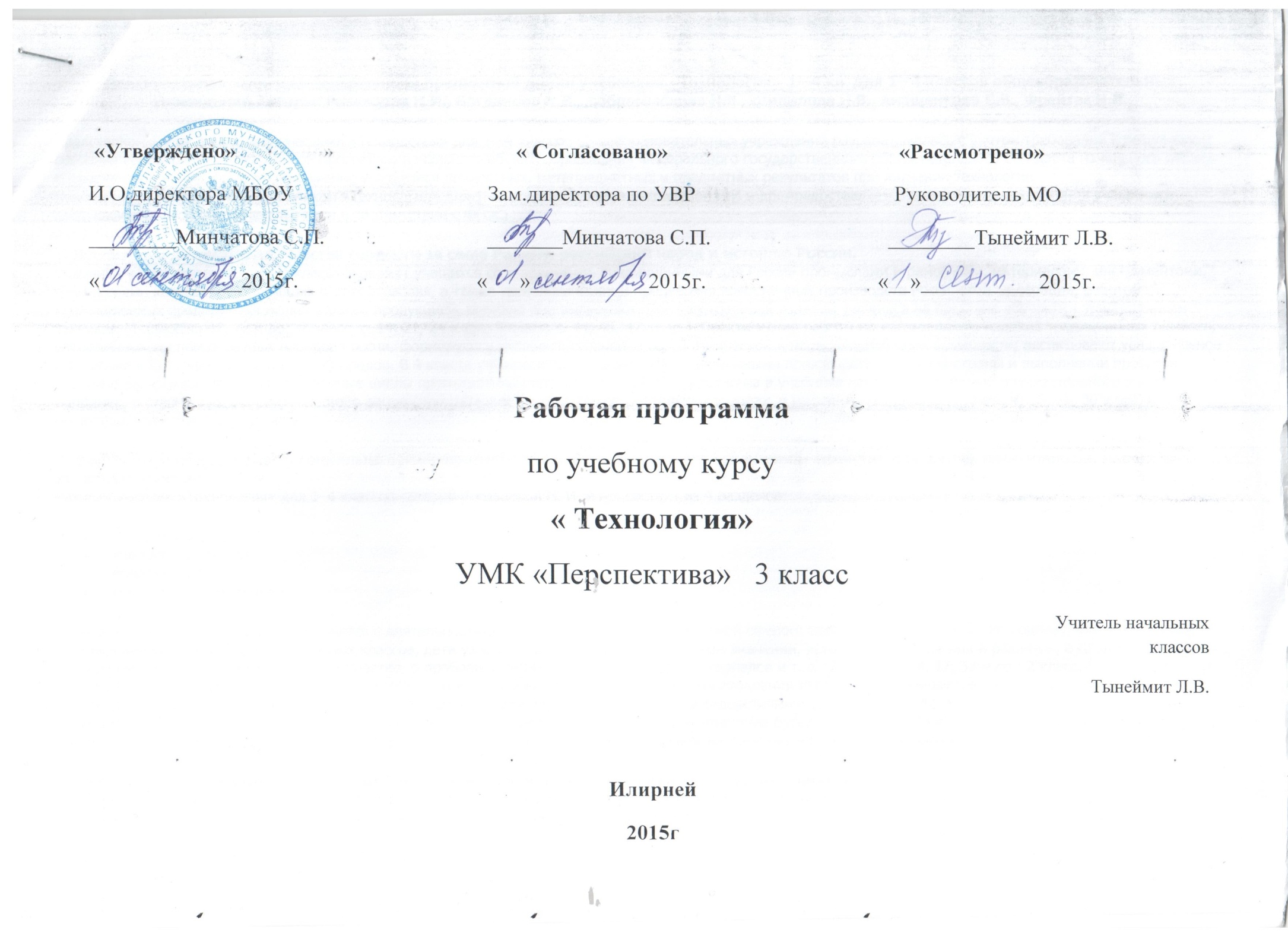 Пояснительная запискаРабочая программа разработана в соответствии с основными положениями федерального государственного образовательного стандарта начального общего образования, требованиями Примерной основной образовательной программы ОУ, Концепции духовно-нравственного воспитания и развития личности гражданина России, а также планируемыми результатами начального общего образования с учетом возможностей учебно-методических систем «Перспектива» и ориентирована на работу по учебно-методическому комплекту:1. Роговцева, Н. И. Технология. 3 класс [Текст] : учеб. для общеобразоват. учреждений / Н. И. Роговцева, Н. В. Богданова, Н. В. Добромыслова ; Рос. акад. наук, Рос. акад. образования, изд-во «Просвещение». – М. : Просвещение, 2013.2. Роговцева, Н. И. Технология. 3 класс [Текст] : рабочая тетрадь : пособие для учащихся общеобразоват. учреждений / Н. И. Роговцева, Н. В. Богданова, Н. В. Шипилова. – М. : Просвещение, 2014.3. Роговцева,  Н.  И.  Технология.  1–4  классы.  Рабочие  программы  [Текст] / Н. И. Роговцева, С. В. Анащенкова. – М. : Просвещение, 2011.4. Роговцева, Н. И. Уроки технологии: человек, природа, техника : 3 кл. [Текст] : пособие для учителя / Н. И. Роговцева, Н. В. Богданова, И. П. Фрейтаг ; Рос. акад. наук, Рос. акад. образования, изд-во «Просвещение». – М. : Просвещение, 2010.5. Технология. 3 класс [Электронный ресурс] : электрон. прил. к учебнику / С. А. Володина, О. А. Петрова, М. О. Майсуридзе, В. А. Мотылева. – М. : Просвещение, 2011. – 1 электрон. опт. диск (CD-ROM).Рабочая программа составлена на основе следующих нормативных документов и методических рекомендаций:•  Приказ Минобрнауки РФ от 06.10.2009 № 373 (ред. от 22.09.11) «Об утверждении и введении в действие федерального государственного образовательного стандарта начального общего образования».•  Учебный план образовательного учреждения на 2014/2015 учебный год.общая характеристика учебного предметаУчебный предмет «Технология» имеет практико-ориентированную направленность. Его содержание не только дает ребенку представление о технологическом процессе как совокупности применяемых при изготовлении какой-либо продукции процессов, правил, требований, но и показывает, как использовать эти знания в разных сферах учебной деятельности.Цели изучения технологии в начальной школе1: приобретение личного опыта как основы обучения и познания; приобретение первоначального опыта практической преобразовательной деятельности на основе овладения технологическими знаниями, технико-технологическими умениями и проектной деятельностью; формирование позитивного эмоционально-ценностного отношения к труду и людям труда.Основные задачи курса: духовно-нравственное развитие учащихся; освоение нравственно-этического и социально-исторического опыта человечества, отраженного в материальной культуре; развитие эмоционально-ценностного отношения к социальному миру и миру природы через формирование позитивного отношения к труду и людям труда; знакомство с современными профессиями; формирование идентичности гражданина России в поликультурном многонациональном обществе на основе знакомства с ремеслами народов России; развитие способности к равноправному сотрудничеству на основе уважения личности другого человека; воспитание толерантности к мнениям и позиции других; формирование целостной картины мира (образа мира) на основе познания мира через осмысление духовно-психологического содержания предметного мира и его единства с миром природы, на основе освоения трудовых умений и навыков, осмысления технологии процесса изготовления изделий в проектной деятельности; развитие познавательных мотивов, интересов, инициативности, любознательности на основе связи трудового и технологического образования с жизненным опытом и системой ценностей ребенка, а также на основе мотивации успеха, готовности к действиям в новых условиях и нестандартных ситуациях; формирование на основе овладения культурой проектной деятельности:– внутреннего плана деятельности, включающего целеполагание, планирование (умения составлять план действий и применять его для решения учебных задач), прогнозирование (предсказание будущего результата при различных условиях выполнения действия), контроль, коррекцию и оценку;– умений переносить усвоенные в проектной деятельности теоретические знания о технологическом процессе в практику изготовления изделий ручного труда, использовать технологические знания при изучении предмета «Окружающий мир» и других школьных дисциплин;– коммуникативных умений в процессе реализации проектной деятельности (умения выслушивать и принимать разные точки зрения и мнения, сравнивая их со своей, распределять обязанности, приходить к единому решению в процессе обсуждения, то есть договариваться, аргументировать свою точку зрения, убеждать в правильности выбранного способа и т. д.);– первоначальных конструкторско-технологических знаний и технико-технологических умений на основе обучения работе с технологической документацией (технологической картой), строгого соблюдения технологии изготовления изделий, освоения приемов и способов работы с различными материалами и инструментами, неукоснительного соблюдения правил техники безопасности, работы с инструментами, организации рабочего места;– первоначальных умений поиска необходимой информации в различных источниках, проверки, преобразования, хранения, передачи имеющейся информации, а также навыков использования компьютера;– творческого потенциала личности в процессе изготовления изделий и реализации проектов.структура курсаКак работать с учебником.Повторение изученного в предыдущих классах. Особенности содержания учебника 3 класса. Деятельность человека в культурно-исторической среде, в инфраструктуре современного города. Профессиональная деятельность человека в городской среде.Человек и земля (20 часов)Архитектура.Основы черчения. Выполнение чертежа и масштабирование при изготовлении изделия. Объемная модель дома. Оформление изделия по эскизу.Городские постройки.Назначение городских построек, их архитектурные особенности. Объемная модель телебашни из проволоки.Парк.Природа в городской среде. Профессии, связанные с уходом за растениями в городских условиях. Композиция из природных материалов. Макет городского парка.Проект «Детская площадка».Алгоритм построения деятельности в проекте, выделение этапов проектной деятельности. Создание тематической композиции, оформление изделия. Презентация результатов проекта, его защита.Ателье мод. Одежда. Пряжа и ткани.Виды и модели одежды. Школьная форма и спортивная форма. Ткани, из которых изготавливают разные виды одежды. Предприятие по пошиву одежды. Выкройка платья. Виды и свойства тканей, пряжи. Природные и химические волокна. Способы украшения одежды – вышивка, монограмма. Правила безопасной работы с иглой. Различные виды швов с использованием пяльцев. Техника выполнения стебельчатого шва.Аппликация. Виды аппликации. Алгоритм выполнения аппликации.Изготовление тканей.Технологический процесс производства тканей. Производство полотна ручным способом. Прядение, ткачество, отделка. Виды плетения в ткани (основа, утк). Гобелен, технологический процесс его создания. Изготовление гобелена по образцу. Сочетание цветов в композиции.Вязание.История вязания. Способы вязания. Виды и назначение вязаных вещей. Инструменты для ручного вязания – крючок и спицы. Правила работы вязальным крючком. Приемы вязания крючком.Одежда для карнавала.Проведение карнавала в разных странах. Особенности карнавальных костюмов из подручных материалов. Выкройка. Крахмал, его приготовление. Крахмаление тканей. Работа с тканью. Изготовление карнавального костюма.Бисероплетение.Виды бисера. Свойства бисера и способы его использования. Виды изделий из бисера. Материалы, инструменты и приспособления для работы с бисером. Леска, ее свойства и особенности.Кафе.Знакомство с работой кафе. Профессиональные обязанности повара, кулинара, официанта. Правила поведения в кафе. Выбор блюд. Способы определения массы продуктов при помощи мерок.Работа с бумагой, конструирование модели весов.Фруктовый завтрак.Приготовление пищи. Кухонные инструменты и приспособления. Способы приготовления пищи (без термической обработки и с термической обработкой). Меры безопасности при приготовлении пищи. Правила гигиены при приготовлении пищи. Рецепты блюд.Освоение способов приготовления пищи. Приготовление блюда по рецепту и определение его стоимости.Колпачок-цыпленок.Сервировка стола к завтраку. Сохранение блюда теплым. Свойства синтепона. Работа с тканью. Изготовление колпачка для яиц.Бутерброды.Блюда, не требующие тепловой обработки, – холодные закуски. Приготовление холодных закусок по рецепту. Питательные свойства продуктов. Простейшая сервировка стола. Приготовление блюд по одной технологии с использованием разных ингредиентов.Салфетница.Особенности сервировки праздничного стола. Способы складывания салфеток. Изготовление салфеток для украшения праздничного стола с использованием симметрии.Магазин подарков.Виды магазинов. Особенности работы магазина. Профессии людей, работающих в магазине (кассир, кладовщик, бухгалтер). Информация об изделии (продукте) на ярлыке.Золотистая соломка.Работа с природными материалами. Свойства соломки. Ее использование в декоративно-прикладном искусстве. Технология подготовки соломки – холодный и горячий способы. Изготовление аппликации из соломки. Учет цвета, фактуры соломки при создании композиции.Упаковка подарков.Значение подарка для человека. Правила упаковки и художественного оформления подарков. Основы гармоничного сочетания цветов при составлении композиции. Оформление подарка в зависимости от того, кому он предназначен. Учет при выборе оформления подарка его габаритных размеров и назначения. Автомастерская.Знакомство с историей создания и устройством автомобиля. Работа с картоном. Построение развертки при помощи вспомогательной сетки. Технология конструирования объемных фигур.Создание объемной модели грузовика из бумаги. Тематическое оформление изделия.Грузовик.Работа с металлическим конструктором. Анализ конструкции готового изделия. Детали конструктора. Инструменты для работы с конструктором. Выбор необходимых деталей. Способы их соединения. Сборка изделия.Человек и вода (4 часа)Мосты.Мост, путепровод, виадук. Виды мостов, их назначение. Конструктивные особенности мостов. Моделирование. Изготовление модели висячего моста. Раскрой деталей из картона. Работа с различными материалами. Соединение деталей – натягивание нитей.Водный транспорт.Водный транспорт. Виды водного транспорта.Проект «Водный транспорт».Проектная деятельность. Работа с бумагой. Заполнение технологической карты.Океанариум.Океанариум и его обитатели. Ихтиолог. Мягкие игрушки. Виды мягких игрушек. Правила и последовательность работы над мягкой игрушкой. Технология создания мягкой игрушки из подручных материалов.Проект «Океанариум».Работа с текстильными материалами. Изготовление упрощенного варианта мягкой игрушки.Фонтаны.Фонтаны. Виды и конструктивные особенности фонтанов. Изготовление объемной модели фонтана из пластичных материалов по заданному образцу.Человек и воздух (3 часа)Зоопарк.История возникновения зоопарков в России. Бионика. Искусство оригами. Техники оригами. Мокрое складывание. Условные обозначения техники оригами.Вертолетная площадка.Особенности конструкции вертолета. Профессии: летчик, штурман, авиаконструктор. Конструирование модели вертолета. Материал – пробка.Воздушный шар.Техника папье-маше. Создание предметов быта. Украшение города и помещений при помощи воздушных шаров. Варианты цветового решения композиции из воздушных шаров. Способы соединения деталей при помощи ниток и скотча.Внеклассная деятельность «Украшаем город».Человек и информация (5 часов)Переплётная мастерская.Книгопечатание. Основные этапы книгопечатания.Печатные станки, печатный пресс, литера. Конструкция книг (книжный блок, обложка, переплёт, слизура, крышки, корешок). Профессиональная деятельность печатника, переплётчика. Переплёт книги и его назначение. Декорирование изделия. Переплёт листов в книжный блок.Почта.Способы общения и передачи информации. Почта. Телеграф. Особенности работы почты и профессиональная деятельность почтальона. Виды почтовых отправлений. Понятие «бланк».Процесс доставки почты. Корреспонденция. Заполнение бланка почтового отправления.Кукольный театр.Профессиональная деятельность кукольника, художника-декоратора, кукловода. Пальчиковые куклы.Театральная афиша, театральная программка. Правила поведения в театре. Спектакль. Осмысление способов передачи информации при помощи книги, письма, телеграммы, афиши, театральной программки, спектакля.Проект «Готовим спектакль».Проектная деятельность. Изготовление пальчиковых кукол для спектакля. Работа с тканью, шитье.Афиша.Программа Microsoft Office Word. Правила набора текста. Программа Microsoft Word Document.doc. Сохранение документа, форматирование, печать.Создание афиши и программки на компьютере.Обобщение изученного материала (1 час)Все темы уроков разбиты на рубрики:•  название темы урока;•  краткая вводная беседа;•  основной материал, который включает упражнения, технологические задания, практические работы, обобщения и выводы, сопровождается значками: «Вспоминаем правила и приемы работы», «Работаем самостоятельно»; «Проводим опыт, наблюдаем, делаем вывод», «Рабочая тетрадь», «Путешествуем во времени»;•  информация к размышлению сопровождается значком «Ищем информацию» (ссылки на дополнительные информационные ресурсы);•  итоговый контроль сопровождается значком «Проверяем себя» (вопросы на закрепление материала, тестовые задания).описание места учебного предмета в учебном планеПрограмма и материал УМК рассчитаны на 34 часа в год (1 час в неделю), что соответствует БУП в 3 классах (1–4). В том числе в рабочую программу заложены часы на фазу совместного проектирования и планирования учебного года (фазу запуска) – 1 час, на фазу совместной постановки и решение системных учебных задач – 32 часа и на рефлексивную фазу учебного года – 1 час.ценностные ориентиры содержания учебного предметаТехнология по своей сути является комплексным и интегративным учебным предметом. В содержательном плане он предполагает реальные взаимосвязи практически со всеми предметами начальной школы.Математика – моделирование (преобразование объектов из чувственной формы в модели, воссоздание объектов по модели в материальном виде, мысленная трансформация объектов и пр.), выполнение расчетов, вычислений, построение форм с учетом основ геометрии, работа с геометрическими фигурами, телами, именованными числами.Изобразительное искусство – использование средств художественной выразительности в целях гармонизации форм и конструкций, изготовление изделий на основе законов и правил декоративно-прикладного искусства и дизайна.Окружающий мир – рассмотрение и анализ природных форм и конструкций как универсального источника инженерно-художественных идей для мастера, природы как источника сырья с учетом экологических проблем, деятельности человека как создателя материально-культурной среды обитания; изучение этнокультурных традиций.Родной язык – развитие устной речи на основе использования важнейших видов речевой деятельности и основных типов учебных текстов в процессе анализа заданий и обсуждения результатов практической деятельности (описание конструкции изделия, материалов и способов их обработки; повествование о ходе действий и построении плана деятельности; построение логически связных высказываний в рассуждениях, обоснованиях, формулировании выводов).Литературное чтение – работа с текстами для создания образа, реализуемого в изделии.Изучение технологии в начальной школе направлено на решение следующих задач:– формирование первоначальных конструкторско-технологических знаний и умений;– формирование целостной картины мира материальной и духовной культуры как продукта творческой предметно-преобразующей деятельности человека;– развитие знаково-символического и пространственного мышления, творческого и репродуктивного воображения (на основе решения задач по моделированию и отображению объекта и процесса его преобразования в форме моделей: рисунков, планов, схем, чертежей), творческого мышления (на основе решения художественных и конструкторско-технологических задач);– развитие регулятивной структуры деятельности, включающей целеполагание, планирование (умение составлять план действий и применять его для решения практических задач), прогнозирование (предвосхищение будущего результата при различных условиях выполнения действия), контроль, коррекцию и оценку;– формирование внутреннего плана деятельности на основе поэтапной отработки предметно-преобразовательных действий;– развитие коммуникативной компетентности младших школьников на основе организации совместной продуктивной деятельности;– формирование мотивации успеха и достижений, творческой самореализации на основе организации предметно-преобразующей деятельности;– развитие эстетических представлений и критериев на основе художественно-конструкторской деятельности;– ознакомление с миром профессий и их социальным значением, историей возникновения и развития;– овладение первоначальными умениями передачи, поиска, преобразования, хранения информации, использования компьютера; поиск (проверка) необходимой информации в словарях, каталоге библиотеки.результаты изучения учебного курсаУсвоение данной программы обеспечивает достижение следующих результатов.Личностные результаты:1. Воспитание патриотизма, чувства гордости за свою Родину, российский народ и историю России.2. Формирование целостного социально ориентированного взгляда на мир в его органичном единстве и разнообразии природы, народов, культур и религий.3. Формирование уважительного отношения к иному мнению, истории и культуре других народов.4. Принятие и освоение социальной роли обучающегося, развитие мотивов учебной деятельности и формирование личностного смысла учения.5. Развитие самостоятельности и личной ответственности за свои поступки, в том числе в информационной деятельности, на основе представлений о нравственных нормах, социальной справедливости и свободе.6. Формирование эстетических потребностей, ценностей и чувств.7. Развитие навыков сотрудничества со взрослыми и сверстниками в разных ситуациях, умений  не создавать конфликтов и находить выходы из спорных ситуаций.8. Формирование установки на безопасный и здоровый образ жизни.Метапредметные результаты:1. Овладение способностью принимать и реализовывать цели и задачи учебной деятельности, приемами поиска средств ее осуществления.2. Освоение способов решения проблем творческого и поискового характера.3. Формирование умений планировать, контролировать и оценивать учебные действия в соответствии с поставленной задачей и условиями ее реализации, определять наиболее эффективные способы достижения результата.4. Использование знаково-символических средств представления информации для создания моделей изучаемых объектов и процессов, схем решения учебных и практических задач.5. Использование различных способов поиска (в справочных источниках и открытом учебном информационном пространстве Интернета), сбора, обработки, анализа, организации, передачи и интерпретации информации в соответствии с коммуникативными и познавательными задачами и технологиями учебного предмета, в том числе умений вводить текст с помощью клавиатуры, фиксировать (записывать) в цифровой форме измеряемые величины и анализировать изображения, звуки, готовить свое выступление и выступать с аудио-, видео- и графическим сопровождением, соблюдать нормы информационной избирательности, этики и этикета.6. Овладение навыками смыслового чтения текстов различных стилей и жанров в соответствии с целями и задачами, осознанно строить речевое высказывание в соответствии с задачами коммуникации и составлять тексты в устной и письменной форме.7. Овладение логическими действиями сравнения, анализа, синтеза, обобщения, классификации по родовидовым признакам, установления аналогий и причинно-следственных связей, построения рассуждений, отнесения к известным понятиям.8. Готовность слушать собеседника и вести диалог, признавать возможность существования различных точек зрения и права каждого иметь свое мнение, излагать и аргументировать свою точку зрения и оценку событий.9. Овладение базовыми предметными и межпредметными понятиями, отражающими существенные связи и отношения между объектами и процессами.Предметные результаты:1. Получение первоначальных представлений о созидательном и нравственном значении труда в жизни человека и общества, о мире профессий и важности правильного выбора профессии.2. Формирование первоначальных представлений о материальной культуре как о продукте предметно-преобразующей деятельности человека.3. Приобретение навыков самообслуживания, овладение технологическими приемами ручной обработки материалов, освоение правил техники безопасности.4. Использование приобретенных знаний и умений для творческого  решения несложных конструкторских, художественно-конструкторских  (дизайнерских), технологических и организационных задач.5. Приобретение первоначальных знаний о правилах создания предметной и информационной среды и умения применять их для выполнения учебно-познавательных и проектных художественно-конструкторских задач.Календарно-тематическое планирование уроковпо технологии в 3 классек учебнику Н. И. Роговцевой, Н. В. Богдановой, Н. В.ДобромысловойУМК «Перспектива»34 часа (1 час в неделю)№ п/пТема урокаКол-во часовТип урокаЭлементы содержанияТребования к уровню подготовки обучающихсяВид контроляУниверсальные учебные действия Дата проведенияДата проведения№ п/пТема урокаКол-во часовТип урокаЭлементы содержанияТребования к уровню подготовки обучающихсяВид контроляУниверсальные учебные действия ПланФакт12345678910Здравствуй, дорогой друг! (1 час)Здравствуй, дорогой друг! (1 час)Здравствуй, дорогой друг! (1 час)Здравствуй, дорогой друг! (1 час)Здравствуй, дорогой друг! (1 час)Здравствуй, дорогой друг! (1 час)Здравствуй, дорогой друг! (1 час)Здравствуй, дорогой друг! (1 час)Здравствуй, дорогой друг! (1 час)Здравствуй, дорогой друг! (1 час)1Как работать с учебником1РСовременники, город, хаотично, экскурсия, маршрутная карта, экскурсовод.Уметь нарисовать маршрутную карту.Изделие: маршрутная карта пути в школу.Личностные УУД: - определять с помощью учителя и самостоятельно цель деятельности на уроке;- учиться выявлять и формулировать учебную проблему совместно с учителем (в ходе анализа предлагаемых заданий, образцов изделий);- учиться планировать практическую деятельность на уроке;- под контролем учителя выполнять пробные поисковые действия (упражнения) для выявления оптимального решения проблемы (задачи);- учиться предлагать из числа освоенных конструкторско-технологические приемы и способы выполнения отдельных этапов изготовления изделий (на основе продуктивных заданий в учебнике);- работать по совместно с учителем составленному плану, используя необходимые дидактические средства (рисунки, инструкционные карты, инструменты и приспособления), осуществлять контроль точности выполнения операций (с помощью шаблонов неправильной формы, чертежных инструментов);- определять в диалоге с учителем успешность выполнения своего задания.Регулятивные УУД:- самостоятельно организовывать свое рабочее место в соответствии с целью выполнения заданий;- самостоятельно определять важность или  необходимость выполнения различных задания в учебном  процессе и жизненных ситуациях;- определять цель учебной деятельности с помощью и самостоятельно;- определять план выполнения заданий на уроках, внеурочной деятельности, жизненных ситуациях под руководством учителя;- определять правильность выполненного задания  на основе сравнения с предыдущими заданиями, или на основе различных образцов;- корректировать выполнение задания в соответствии с планом, условиями выполнения, результатом действий на определенном этапе;- использовать в работе литературу, инструменты, приборы;- оценка своего задания по  параметрам, заранее представленным.Познавательные УУД:- наблюдать конструкции и образы объектов природы и окружающего мира, результаты творчества мастеров родного края;- сравнивать конструктивные и декоративные особенности предметов быта и осознавать их связь с выполняемыми утилитарными функциями, понимать особенности декоративно-прикладных изделий, называть используемые для рукотворной деятельности материалы;- учиться понимать необходимость использования пробно-поисковых практических упражнений для открытия нового знания и умения;- находить необходимую информацию в учебнике, в предложенных учителем словарях и энциклопедиях (в учебнике – словарь терминов, дополнительный познавательный материал);- с помощью учителя исследовать конструкторско-технологические и декоративно-художественные особенности объектов (графических и реальных), искать наиболее целесообразные способы решения задач из числа освоенных;- самостоятельно делать простейшие обобщения и выводы.Коммуникативные УУД:- уметь слушать учителя и одноклассников, высказывать свое мнение;- уметь вести небольшой познавательный диалог по теме урока, коллективно анализировать изделия;- вступать в беседу и обсуждение на уроке и в жизни;- учиться выполнять предлагаемые задания в паре, группе.Человек и земля (20 часов)Человек и земля (20 часов)Человек и земля (20 часов)Человек и земля (20 часов)Человек и земля (20 часов)Человек и земля (20 часов)Человек и земля (20 часов)Личностные УУД: - определять с помощью учителя и самостоятельно цель деятельности на уроке;- учиться выявлять и формулировать учебную проблему совместно с учителем (в ходе анализа предлагаемых заданий, образцов изделий);- учиться планировать практическую деятельность на уроке;- под контролем учителя выполнять пробные поисковые действия (упражнения) для выявления оптимального решения проблемы (задачи);- учиться предлагать из числа освоенных конструкторско-технологические приемы и способы выполнения отдельных этапов изготовления изделий (на основе продуктивных заданий в учебнике);- работать по совместно с учителем составленному плану, используя необходимые дидактические средства (рисунки, инструкционные карты, инструменты и приспособления), осуществлять контроль точности выполнения операций (с помощью шаблонов неправильной формы, чертежных инструментов);- определять в диалоге с учителем успешность выполнения своего задания.Регулятивные УУД:- самостоятельно организовывать свое рабочее место в соответствии с целью выполнения заданий;- самостоятельно определять важность или  необходимость выполнения различных задания в учебном  процессе и жизненных ситуациях;- определять цель учебной деятельности с помощью и самостоятельно;- определять план выполнения заданий на уроках, внеурочной деятельности, жизненных ситуациях под руководством учителя;- определять правильность выполненного задания  на основе сравнения с предыдущими заданиями, или на основе различных образцов;- корректировать выполнение задания в соответствии с планом, условиями выполнения, результатом действий на определенном этапе;- использовать в работе литературу, инструменты, приборы;- оценка своего задания по  параметрам, заранее представленным.Познавательные УУД:- наблюдать конструкции и образы объектов природы и окружающего мира, результаты творчества мастеров родного края;- сравнивать конструктивные и декоративные особенности предметов быта и осознавать их связь с выполняемыми утилитарными функциями, понимать особенности декоративно-прикладных изделий, называть используемые для рукотворной деятельности материалы;- учиться понимать необходимость использования пробно-поисковых практических упражнений для открытия нового знания и умения;- находить необходимую информацию в учебнике, в предложенных учителем словарях и энциклопедиях (в учебнике – словарь терминов, дополнительный познавательный материал);- с помощью учителя исследовать конструкторско-технологические и декоративно-художественные особенности объектов (графических и реальных), искать наиболее целесообразные способы решения задач из числа освоенных;- самостоятельно делать простейшие обобщения и выводы.Коммуникативные УУД:- уметь слушать учителя и одноклассников, высказывать свое мнение;- уметь вести небольшой познавательный диалог по теме урока, коллективно анализировать изделия;- вступать в беседу и обсуждение на уроке и в жизни;- учиться выполнять предлагаемые задания в паре, группе.2Архитектура. Работа с бумагой. Изделие: дом.1ОНЗАрхитектура, каркас, инженер – строитель, прораб, чертёж, масштаб, эскиз, технический рисунок, развёртка, прочитать чертёж.Научиться выполнять чертёж фигуры в масштабе, читать чертёж, выполнять чертёж развёртки; сконструировать макет дома из бумаги.Изделие: дом.Личностные УУД: - определять с помощью учителя и самостоятельно цель деятельности на уроке;- учиться выявлять и формулировать учебную проблему совместно с учителем (в ходе анализа предлагаемых заданий, образцов изделий);- учиться планировать практическую деятельность на уроке;- под контролем учителя выполнять пробные поисковые действия (упражнения) для выявления оптимального решения проблемы (задачи);- учиться предлагать из числа освоенных конструкторско-технологические приемы и способы выполнения отдельных этапов изготовления изделий (на основе продуктивных заданий в учебнике);- работать по совместно с учителем составленному плану, используя необходимые дидактические средства (рисунки, инструкционные карты, инструменты и приспособления), осуществлять контроль точности выполнения операций (с помощью шаблонов неправильной формы, чертежных инструментов);- определять в диалоге с учителем успешность выполнения своего задания.Регулятивные УУД:- самостоятельно организовывать свое рабочее место в соответствии с целью выполнения заданий;- самостоятельно определять важность или  необходимость выполнения различных задания в учебном  процессе и жизненных ситуациях;- определять цель учебной деятельности с помощью и самостоятельно;- определять план выполнения заданий на уроках, внеурочной деятельности, жизненных ситуациях под руководством учителя;- определять правильность выполненного задания  на основе сравнения с предыдущими заданиями, или на основе различных образцов;- корректировать выполнение задания в соответствии с планом, условиями выполнения, результатом действий на определенном этапе;- использовать в работе литературу, инструменты, приборы;- оценка своего задания по  параметрам, заранее представленным.Познавательные УУД:- наблюдать конструкции и образы объектов природы и окружающего мира, результаты творчества мастеров родного края;- сравнивать конструктивные и декоративные особенности предметов быта и осознавать их связь с выполняемыми утилитарными функциями, понимать особенности декоративно-прикладных изделий, называть используемые для рукотворной деятельности материалы;- учиться понимать необходимость использования пробно-поисковых практических упражнений для открытия нового знания и умения;- находить необходимую информацию в учебнике, в предложенных учителем словарях и энциклопедиях (в учебнике – словарь терминов, дополнительный познавательный материал);- с помощью учителя исследовать конструкторско-технологические и декоративно-художественные особенности объектов (графических и реальных), искать наиболее целесообразные способы решения задач из числа освоенных;- самостоятельно делать простейшие обобщения и выводы.Коммуникативные УУД:- уметь слушать учителя и одноклассников, высказывать свое мнение;- уметь вести небольшой познавательный диалог по теме урока, коллективно анализировать изделия;- вступать в беседу и обсуждение на уроке и в жизни;- учиться выполнять предлагаемые задания в паре, группе.3Городские постройки. Работа с проволокой.  Изделие: телебашня.1КУПроволока, сверло, кусачки, плоскогубцы.Уметь различать плоскогубцы и кусачки, резать, сгибать, и соединять проволоку, выполнять технический рисунок; сконструировать модель телебашни из проволоки.Изделие: телебашня.Личностные УУД: - определять с помощью учителя и самостоятельно цель деятельности на уроке;- учиться выявлять и формулировать учебную проблему совместно с учителем (в ходе анализа предлагаемых заданий, образцов изделий);- учиться планировать практическую деятельность на уроке;- под контролем учителя выполнять пробные поисковые действия (упражнения) для выявления оптимального решения проблемы (задачи);- учиться предлагать из числа освоенных конструкторско-технологические приемы и способы выполнения отдельных этапов изготовления изделий (на основе продуктивных заданий в учебнике);- работать по совместно с учителем составленному плану, используя необходимые дидактические средства (рисунки, инструкционные карты, инструменты и приспособления), осуществлять контроль точности выполнения операций (с помощью шаблонов неправильной формы, чертежных инструментов);- определять в диалоге с учителем успешность выполнения своего задания.Регулятивные УУД:- самостоятельно организовывать свое рабочее место в соответствии с целью выполнения заданий;- самостоятельно определять важность или  необходимость выполнения различных задания в учебном  процессе и жизненных ситуациях;- определять цель учебной деятельности с помощью и самостоятельно;- определять план выполнения заданий на уроках, внеурочной деятельности, жизненных ситуациях под руководством учителя;- определять правильность выполненного задания  на основе сравнения с предыдущими заданиями, или на основе различных образцов;- корректировать выполнение задания в соответствии с планом, условиями выполнения, результатом действий на определенном этапе;- использовать в работе литературу, инструменты, приборы;- оценка своего задания по  параметрам, заранее представленным.Познавательные УУД:- наблюдать конструкции и образы объектов природы и окружающего мира, результаты творчества мастеров родного края;- сравнивать конструктивные и декоративные особенности предметов быта и осознавать их связь с выполняемыми утилитарными функциями, понимать особенности декоративно-прикладных изделий, называть используемые для рукотворной деятельности материалы;- учиться понимать необходимость использования пробно-поисковых практических упражнений для открытия нового знания и умения;- находить необходимую информацию в учебнике, в предложенных учителем словарях и энциклопедиях (в учебнике – словарь терминов, дополнительный познавательный материал);- с помощью учителя исследовать конструкторско-технологические и декоративно-художественные особенности объектов (графических и реальных), искать наиболее целесообразные способы решения задач из числа освоенных;- самостоятельно делать простейшие обобщения и выводы.Коммуникативные УУД:- уметь слушать учителя и одноклассников, высказывать свое мнение;- уметь вести небольшой познавательный диалог по теме урока, коллективно анализировать изделия;- вступать в беседу и обсуждение на уроке и в жизни;- учиться выполнять предлагаемые задания в паре, группе.4Парк. Работа с природным материалом и пластилином.  Изделие: городской парк.КУЛесопарк, садово – парковое искусство, ландшафный дизайнер, озеленитель, дворник.Уметь грамотно сочетать различные материалы в работе над одной композицией; выполнять эскиз; составлять план работы над изделием; создать макет городского парка из природных материалов.Изделие: городской парк.Личностные УУД: - определять с помощью учителя и самостоятельно цель деятельности на уроке;- учиться выявлять и формулировать учебную проблему совместно с учителем (в ходе анализа предлагаемых заданий, образцов изделий);- учиться планировать практическую деятельность на уроке;- под контролем учителя выполнять пробные поисковые действия (упражнения) для выявления оптимального решения проблемы (задачи);- учиться предлагать из числа освоенных конструкторско-технологические приемы и способы выполнения отдельных этапов изготовления изделий (на основе продуктивных заданий в учебнике);- работать по совместно с учителем составленному плану, используя необходимые дидактические средства (рисунки, инструкционные карты, инструменты и приспособления), осуществлять контроль точности выполнения операций (с помощью шаблонов неправильной формы, чертежных инструментов);- определять в диалоге с учителем успешность выполнения своего задания.Регулятивные УУД:- самостоятельно организовывать свое рабочее место в соответствии с целью выполнения заданий;- самостоятельно определять важность или  необходимость выполнения различных задания в учебном  процессе и жизненных ситуациях;- определять цель учебной деятельности с помощью и самостоятельно;- определять план выполнения заданий на уроках, внеурочной деятельности, жизненных ситуациях под руководством учителя;- определять правильность выполненного задания  на основе сравнения с предыдущими заданиями, или на основе различных образцов;- корректировать выполнение задания в соответствии с планом, условиями выполнения, результатом действий на определенном этапе;- использовать в работе литературу, инструменты, приборы;- оценка своего задания по  параметрам, заранее представленным.Познавательные УУД:- наблюдать конструкции и образы объектов природы и окружающего мира, результаты творчества мастеров родного края;- сравнивать конструктивные и декоративные особенности предметов быта и осознавать их связь с выполняемыми утилитарными функциями, понимать особенности декоративно-прикладных изделий, называть используемые для рукотворной деятельности материалы;- учиться понимать необходимость использования пробно-поисковых практических упражнений для открытия нового знания и умения;- находить необходимую информацию в учебнике, в предложенных учителем словарях и энциклопедиях (в учебнике – словарь терминов, дополнительный познавательный материал);- с помощью учителя исследовать конструкторско-технологические и декоративно-художественные особенности объектов (графических и реальных), искать наиболее целесообразные способы решения задач из числа освоенных;- самостоятельно делать простейшие обобщения и выводы.Коммуникативные УУД:- уметь слушать учителя и одноклассников, высказывать свое мнение;- уметь вести небольшой познавательный диалог по теме урока, коллективно анализировать изделия;- вступать в беседу и обсуждение на уроке и в жизни;- учиться выполнять предлагаемые задания в паре, группе.5Детская площадка. Работа с бумагой. Изделие: качалка, песочница.1КУЗащита проекта.Научиться работать в мини-группе под руководством учителя; использовать алгоритм работы над проектом; представить результат своей деятельности; анализировать свою работу по заданным критериям.Изделие: качалка, песочница.Личностные УУД: - определять с помощью учителя и самостоятельно цель деятельности на уроке;- учиться выявлять и формулировать учебную проблему совместно с учителем (в ходе анализа предлагаемых заданий, образцов изделий);- учиться планировать практическую деятельность на уроке;- под контролем учителя выполнять пробные поисковые действия (упражнения) для выявления оптимального решения проблемы (задачи);- учиться предлагать из числа освоенных конструкторско-технологические приемы и способы выполнения отдельных этапов изготовления изделий (на основе продуктивных заданий в учебнике);- работать по совместно с учителем составленному плану, используя необходимые дидактические средства (рисунки, инструкционные карты, инструменты и приспособления), осуществлять контроль точности выполнения операций (с помощью шаблонов неправильной формы, чертежных инструментов);- определять в диалоге с учителем успешность выполнения своего задания.Регулятивные УУД:- самостоятельно организовывать свое рабочее место в соответствии с целью выполнения заданий;- самостоятельно определять важность или  необходимость выполнения различных задания в учебном  процессе и жизненных ситуациях;- определять цель учебной деятельности с помощью и самостоятельно;- определять план выполнения заданий на уроках, внеурочной деятельности, жизненных ситуациях под руководством учителя;- определять правильность выполненного задания  на основе сравнения с предыдущими заданиями, или на основе различных образцов;- корректировать выполнение задания в соответствии с планом, условиями выполнения, результатом действий на определенном этапе;- использовать в работе литературу, инструменты, приборы;- оценка своего задания по  параметрам, заранее представленным.Познавательные УУД:- наблюдать конструкции и образы объектов природы и окружающего мира, результаты творчества мастеров родного края;- сравнивать конструктивные и декоративные особенности предметов быта и осознавать их связь с выполняемыми утилитарными функциями, понимать особенности декоративно-прикладных изделий, называть используемые для рукотворной деятельности материалы;- учиться понимать необходимость использования пробно-поисковых практических упражнений для открытия нового знания и умения;- находить необходимую информацию в учебнике, в предложенных учителем словарях и энциклопедиях (в учебнике – словарь терминов, дополнительный познавательный материал);- с помощью учителя исследовать конструкторско-технологические и декоративно-художественные особенности объектов (графических и реальных), искать наиболее целесообразные способы решения задач из числа освоенных;- самостоятельно делать простейшие обобщения и выводы.Коммуникативные УУД:- уметь слушать учителя и одноклассников, высказывать свое мнение;- уметь вести небольшой познавательный диалог по теме урока, коллективно анализировать изделия;- вступать в беседу и обсуждение на уроке и в жизни;- учиться выполнять предлагаемые задания в паре, группе.6Ателье мод. Работа с тканью. Украшение платочка монограммой. Стебельчатый шов. Кроссворд. Ателье мод.1ОНЗАтелье, фабрика, модельер, закройщик, кроить, выкройки, портной, рабочая одежда, форменная одежда, ткань, пряжа, природные волокна, химические волокна, стебельчатый шов.Украсить платочек монограммой, уметь различать виды швов, тканей.Фронтальный; индивидуальный.Личностные УУД: - определять с помощью учителя и самостоятельно цель деятельности на уроке;- учиться выявлять и формулировать учебную проблему совместно с учителем (в ходе анализа предлагаемых заданий, образцов изделий);- учиться планировать практическую деятельность на уроке;- под контролем учителя выполнять пробные поисковые действия (упражнения) для выявления оптимального решения проблемы (задачи);- учиться предлагать из числа освоенных конструкторско-технологические приемы и способы выполнения отдельных этапов изготовления изделий (на основе продуктивных заданий в учебнике);- работать по совместно с учителем составленному плану, используя необходимые дидактические средства (рисунки, инструкционные карты, инструменты и приспособления), осуществлять контроль точности выполнения операций (с помощью шаблонов неправильной формы, чертежных инструментов);- определять в диалоге с учителем успешность выполнения своего задания.Регулятивные УУД:- самостоятельно организовывать свое рабочее место в соответствии с целью выполнения заданий;- самостоятельно определять важность или  необходимость выполнения различных задания в учебном  процессе и жизненных ситуациях;- определять цель учебной деятельности с помощью и самостоятельно;- определять план выполнения заданий на уроках, внеурочной деятельности, жизненных ситуациях под руководством учителя;- определять правильность выполненного задания  на основе сравнения с предыдущими заданиями, или на основе различных образцов;- корректировать выполнение задания в соответствии с планом, условиями выполнения, результатом действий на определенном этапе;- использовать в работе литературу, инструменты, приборы;- оценка своего задания по  параметрам, заранее представленным.Познавательные УУД:- наблюдать конструкции и образы объектов природы и окружающего мира, результаты творчества мастеров родного края;- сравнивать конструктивные и декоративные особенности предметов быта и осознавать их связь с выполняемыми утилитарными функциями, понимать особенности декоративно-прикладных изделий, называть используемые для рукотворной деятельности материалы;- учиться понимать необходимость использования пробно-поисковых практических упражнений для открытия нового знания и умения;- находить необходимую информацию в учебнике, в предложенных учителем словарях и энциклопедиях (в учебнике – словарь терминов, дополнительный познавательный материал);- с помощью учителя исследовать конструкторско-технологические и декоративно-художественные особенности объектов (графических и реальных), искать наиболее целесообразные способы решения задач из числа освоенных;- самостоятельно делать простейшие обобщения и выводы.Коммуникативные УУД:- уметь слушать учителя и одноклассников, высказывать свое мнение;- уметь вести небольшой познавательный диалог по теме урока, коллективно анализировать изделия;- вступать в беседу и обсуждение на уроке и в жизни;- учиться выполнять предлагаемые задания в паре, группе.7Работа с тканью. Аппликация из ткани. Украшение фартука. Петельный шов.1КУПетельный шов, аппликация.Овладеть технологией выполнения аппликации из ткани; различать виды аппликации; самостоятельно составлять композицию для выполнения аппликации; выполнять аппликацию по алгоритму; украсить фартук аппликацией из ткани с помощью петельного шва.Фронтальный; индивидуальный.Личностные УУД: - определять с помощью учителя и самостоятельно цель деятельности на уроке;- учиться выявлять и формулировать учебную проблему совместно с учителем (в ходе анализа предлагаемых заданий, образцов изделий);- учиться планировать практическую деятельность на уроке;- под контролем учителя выполнять пробные поисковые действия (упражнения) для выявления оптимального решения проблемы (задачи);- учиться предлагать из числа освоенных конструкторско-технологические приемы и способы выполнения отдельных этапов изготовления изделий (на основе продуктивных заданий в учебнике);- работать по совместно с учителем составленному плану, используя необходимые дидактические средства (рисунки, инструкционные карты, инструменты и приспособления), осуществлять контроль точности выполнения операций (с помощью шаблонов неправильной формы, чертежных инструментов);- определять в диалоге с учителем успешность выполнения своего задания.Регулятивные УУД:- самостоятельно организовывать свое рабочее место в соответствии с целью выполнения заданий;- самостоятельно определять важность или  необходимость выполнения различных задания в учебном  процессе и жизненных ситуациях;- определять цель учебной деятельности с помощью и самостоятельно;- определять план выполнения заданий на уроках, внеурочной деятельности, жизненных ситуациях под руководством учителя;- определять правильность выполненного задания  на основе сравнения с предыдущими заданиями, или на основе различных образцов;- корректировать выполнение задания в соответствии с планом, условиями выполнения, результатом действий на определенном этапе;- использовать в работе литературу, инструменты, приборы;- оценка своего задания по  параметрам, заранее представленным.Познавательные УУД:- наблюдать конструкции и образы объектов природы и окружающего мира, результаты творчества мастеров родного края;- сравнивать конструктивные и декоративные особенности предметов быта и осознавать их связь с выполняемыми утилитарными функциями, понимать особенности декоративно-прикладных изделий, называть используемые для рукотворной деятельности материалы;- учиться понимать необходимость использования пробно-поисковых практических упражнений для открытия нового знания и умения;- находить необходимую информацию в учебнике, в предложенных учителем словарях и энциклопедиях (в учебнике – словарь терминов, дополнительный познавательный материал);- с помощью учителя исследовать конструкторско-технологические и декоративно-художественные особенности объектов (графических и реальных), искать наиболее целесообразные способы решения задач из числа освоенных;- самостоятельно делать простейшие обобщения и выводы.Коммуникативные УУД:- уметь слушать учителя и одноклассников, высказывать свое мнение;- уметь вести небольшой познавательный диалог по теме урока, коллективно анализировать изделия;- вступать в беседу и обсуждение на уроке и в жизни;- учиться выполнять предлагаемые задания в паре, группе.8Работа с бумагой и шерстяной нитью. Изготовление тканей. Изделие: гобелен.1ОНЗТкачество, ткацкий станок, гобелен.Уметь размечать лист по линейке, отличать гобелен от других форм ткачества, создать изделие «Гобелен»Изделие: гобелен.Личностные УУД: - определять с помощью учителя и самостоятельно цель деятельности на уроке;- учиться выявлять и формулировать учебную проблему совместно с учителем (в ходе анализа предлагаемых заданий, образцов изделий);- учиться планировать практическую деятельность на уроке;- под контролем учителя выполнять пробные поисковые действия (упражнения) для выявления оптимального решения проблемы (задачи);- учиться предлагать из числа освоенных конструкторско-технологические приемы и способы выполнения отдельных этапов изготовления изделий (на основе продуктивных заданий в учебнике);- работать по совместно с учителем составленному плану, используя необходимые дидактические средства (рисунки, инструкционные карты, инструменты и приспособления), осуществлять контроль точности выполнения операций (с помощью шаблонов неправильной формы, чертежных инструментов);- определять в диалоге с учителем успешность выполнения своего задания.Регулятивные УУД:- самостоятельно организовывать свое рабочее место в соответствии с целью выполнения заданий;- самостоятельно определять важность или  необходимость выполнения различных задания в учебном  процессе и жизненных ситуациях;- определять цель учебной деятельности с помощью и самостоятельно;- определять план выполнения заданий на уроках, внеурочной деятельности, жизненных ситуациях под руководством учителя;- определять правильность выполненного задания  на основе сравнения с предыдущими заданиями, или на основе различных образцов;- корректировать выполнение задания в соответствии с планом, условиями выполнения, результатом действий на определенном этапе;- использовать в работе литературу, инструменты, приборы;- оценка своего задания по  параметрам, заранее представленным.Познавательные УУД:- наблюдать конструкции и образы объектов природы и окружающего мира, результаты творчества мастеров родного края;- сравнивать конструктивные и декоративные особенности предметов быта и осознавать их связь с выполняемыми утилитарными функциями, понимать особенности декоративно-прикладных изделий, называть используемые для рукотворной деятельности материалы;- учиться понимать необходимость использования пробно-поисковых практических упражнений для открытия нового знания и умения;- находить необходимую информацию в учебнике, в предложенных учителем словарях и энциклопедиях (в учебнике – словарь терминов, дополнительный познавательный материал);- с помощью учителя исследовать конструкторско-технологические и декоративно-художественные особенности объектов (графических и реальных), искать наиболее целесообразные способы решения задач из числа освоенных;- самостоятельно делать простейшие обобщения и выводы.Коммуникативные УУД:- уметь слушать учителя и одноклассников, высказывать свое мнение;- уметь вести небольшой познавательный диалог по теме урока, коллективно анализировать изделия;- вступать в беседу и обсуждение на уроке и в жизни;- учиться выполнять предлагаемые задания в паре, группе.9Вязание. Работа с шерстяной нитью.  Изделие: воздушные петли.1КУВязание, вязание крючком.Уметь создать цепочку из «воздушных петель» с помощью вязания крючком, применять правила работы при вязании крючком, составлять план работы; создать композицию «Воздушные петли»Изделие: воздушные петли.Личностные УУД: - определять с помощью учителя и самостоятельно цель деятельности на уроке;- учиться выявлять и формулировать учебную проблему совместно с учителем (в ходе анализа предлагаемых заданий, образцов изделий);- учиться планировать практическую деятельность на уроке;- под контролем учителя выполнять пробные поисковые действия (упражнения) для выявления оптимального решения проблемы (задачи);- учиться предлагать из числа освоенных конструкторско-технологические приемы и способы выполнения отдельных этапов изготовления изделий (на основе продуктивных заданий в учебнике);- работать по совместно с учителем составленному плану, используя необходимые дидактические средства (рисунки, инструкционные карты, инструменты и приспособления), осуществлять контроль точности выполнения операций (с помощью шаблонов неправильной формы, чертежных инструментов);- определять в диалоге с учителем успешность выполнения своего задания.Регулятивные УУД:- самостоятельно организовывать свое рабочее место в соответствии с целью выполнения заданий;- самостоятельно определять важность или  необходимость выполнения различных задания в учебном  процессе и жизненных ситуациях;- определять цель учебной деятельности с помощью и самостоятельно;- определять план выполнения заданий на уроках, внеурочной деятельности, жизненных ситуациях под руководством учителя;- определять правильность выполненного задания  на основе сравнения с предыдущими заданиями, или на основе различных образцов;- корректировать выполнение задания в соответствии с планом, условиями выполнения, результатом действий на определенном этапе;- использовать в работе литературу, инструменты, приборы;- оценка своего задания по  параметрам, заранее представленным.Познавательные УУД:- наблюдать конструкции и образы объектов природы и окружающего мира, результаты творчества мастеров родного края;- сравнивать конструктивные и декоративные особенности предметов быта и осознавать их связь с выполняемыми утилитарными функциями, понимать особенности декоративно-прикладных изделий, называть используемые для рукотворной деятельности материалы;- учиться понимать необходимость использования пробно-поисковых практических упражнений для открытия нового знания и умения;- находить необходимую информацию в учебнике, в предложенных учителем словарях и энциклопедиях (в учебнике – словарь терминов, дополнительный познавательный материал);- с помощью учителя исследовать конструкторско-технологические и декоративно-художественные особенности объектов (графических и реальных), искать наиболее целесообразные способы решения задач из числа освоенных;- самостоятельно делать простейшие обобщения и выводы.Коммуникативные УУД:- уметь слушать учителя и одноклассников, высказывать свое мнение;- уметь вести небольшой познавательный диалог по теме урока, коллективно анализировать изделия;- вступать в беседу и обсуждение на уроке и в жизни;- учиться выполнять предлагаемые задания в паре, группе.10Одежда для карнавала. Работа с тканью.  Изделие: кавалер, дама.1КУКарнавал, крахмал, кулискаУметь работать с выкройкой, изготавливать карнавальный костюм.Изделие: кавалер, дама.Личностные УУД: - определять с помощью учителя и самостоятельно цель деятельности на уроке;- учиться выявлять и формулировать учебную проблему совместно с учителем (в ходе анализа предлагаемых заданий, образцов изделий);- учиться планировать практическую деятельность на уроке;- под контролем учителя выполнять пробные поисковые действия (упражнения) для выявления оптимального решения проблемы (задачи);- учиться предлагать из числа освоенных конструкторско-технологические приемы и способы выполнения отдельных этапов изготовления изделий (на основе продуктивных заданий в учебнике);- работать по совместно с учителем составленному плану, используя необходимые дидактические средства (рисунки, инструкционные карты, инструменты и приспособления), осуществлять контроль точности выполнения операций (с помощью шаблонов неправильной формы, чертежных инструментов);- определять в диалоге с учителем успешность выполнения своего задания.Регулятивные УУД:- самостоятельно организовывать свое рабочее место в соответствии с целью выполнения заданий;- самостоятельно определять важность или  необходимость выполнения различных задания в учебном  процессе и жизненных ситуациях;- определять цель учебной деятельности с помощью и самостоятельно;- определять план выполнения заданий на уроках, внеурочной деятельности, жизненных ситуациях под руководством учителя;- определять правильность выполненного задания  на основе сравнения с предыдущими заданиями, или на основе различных образцов;- корректировать выполнение задания в соответствии с планом, условиями выполнения, результатом действий на определенном этапе;- использовать в работе литературу, инструменты, приборы;- оценка своего задания по  параметрам, заранее представленным.Познавательные УУД:- наблюдать конструкции и образы объектов природы и окружающего мира, результаты творчества мастеров родного края;- сравнивать конструктивные и декоративные особенности предметов быта и осознавать их связь с выполняемыми утилитарными функциями, понимать особенности декоративно-прикладных изделий, называть используемые для рукотворной деятельности материалы;- учиться понимать необходимость использования пробно-поисковых практических упражнений для открытия нового знания и умения;- находить необходимую информацию в учебнике, в предложенных учителем словарях и энциклопедиях (в учебнике – словарь терминов, дополнительный познавательный материал);- с помощью учителя исследовать конструкторско-технологические и декоративно-художественные особенности объектов (графических и реальных), искать наиболее целесообразные способы решения задач из числа освоенных;- самостоятельно делать простейшие обобщения и выводы.Коммуникативные УУД:- уметь слушать учителя и одноклассников, высказывать свое мнение;- уметь вести небольшой познавательный диалог по теме урока, коллективно анализировать изделия;- вступать в беседу и обсуждение на уроке и в жизни;- учиться выполнять предлагаемые задания в паре, группе.11Бисероплетение. Работа с леской и бисером.Изделие: браслетик «Цветочки».1ОНЗБисер, бисероплетение.Уметь работать с леской и бисером, уметь подбирать необходимые материалы и  инструменты для выполнения изделий из бисера, изготовить изделие «Браслетик «Цветочки».Изделие: браслетик «Цветочки».Личностные УУД: - определять с помощью учителя и самостоятельно цель деятельности на уроке;- учиться выявлять и формулировать учебную проблему совместно с учителем (в ходе анализа предлагаемых заданий, образцов изделий);- учиться планировать практическую деятельность на уроке;- под контролем учителя выполнять пробные поисковые действия (упражнения) для выявления оптимального решения проблемы (задачи);- учиться предлагать из числа освоенных конструкторско-технологические приемы и способы выполнения отдельных этапов изготовления изделий (на основе продуктивных заданий в учебнике);- работать по совместно с учителем составленному плану, используя необходимые дидактические средства (рисунки, инструкционные карты, инструменты и приспособления), осуществлять контроль точности выполнения операций (с помощью шаблонов неправильной формы, чертежных инструментов);- определять в диалоге с учителем успешность выполнения своего задания.Регулятивные УУД:- самостоятельно организовывать свое рабочее место в соответствии с целью выполнения заданий;- самостоятельно определять важность или  необходимость выполнения различных задания в учебном  процессе и жизненных ситуациях;- определять цель учебной деятельности с помощью и самостоятельно;- определять план выполнения заданий на уроках, внеурочной деятельности, жизненных ситуациях под руководством учителя;- определять правильность выполненного задания  на основе сравнения с предыдущими заданиями, или на основе различных образцов;- корректировать выполнение задания в соответствии с планом, условиями выполнения, результатом действий на определенном этапе;- использовать в работе литературу, инструменты, приборы;- оценка своего задания по  параметрам, заранее представленным.Познавательные УУД:- наблюдать конструкции и образы объектов природы и окружающего мира, результаты творчества мастеров родного края;- сравнивать конструктивные и декоративные особенности предметов быта и осознавать их связь с выполняемыми утилитарными функциями, понимать особенности декоративно-прикладных изделий, называть используемые для рукотворной деятельности материалы;- учиться понимать необходимость использования пробно-поисковых практических упражнений для открытия нового знания и умения;- находить необходимую информацию в учебнике, в предложенных учителем словарях и энциклопедиях (в учебнике – словарь терминов, дополнительный познавательный материал);- с помощью учителя исследовать конструкторско-технологические и декоративно-художественные особенности объектов (графических и реальных), искать наиболее целесообразные способы решения задач из числа освоенных;- самостоятельно делать простейшие обобщения и выводы.Коммуникативные УУД:- уметь слушать учителя и одноклассников, высказывать свое мнение;- уметь вести небольшой познавательный диалог по теме урока, коллективно анализировать изделия;- вступать в беседу и обсуждение на уроке и в жизни;- учиться выполнять предлагаемые задания в паре, группе.12Кафе «Кулинарная сказка». Работа с бумагой. Изделие: весы. Тест. Кухонные принадлежности.1КУ, КРецепт, порция, ингредиенты, повар, официант.Уметь пользоваться таблицей мер веса продуктов, самостоятельно составлять план работы над изделием, собирать конструкцию из бумаги с помощью дополнительных приспособлений; сконструировать изделие «Весы».. Изделие: весы; индивидуальный.Личностные УУД: - определять с помощью учителя и самостоятельно цель деятельности на уроке;- учиться выявлять и формулировать учебную проблему совместно с учителем (в ходе анализа предлагаемых заданий, образцов изделий);- учиться планировать практическую деятельность на уроке;- под контролем учителя выполнять пробные поисковые действия (упражнения) для выявления оптимального решения проблемы (задачи);- учиться предлагать из числа освоенных конструкторско-технологические приемы и способы выполнения отдельных этапов изготовления изделий (на основе продуктивных заданий в учебнике);- работать по совместно с учителем составленному плану, используя необходимые дидактические средства (рисунки, инструкционные карты, инструменты и приспособления), осуществлять контроль точности выполнения операций (с помощью шаблонов неправильной формы, чертежных инструментов);- определять в диалоге с учителем успешность выполнения своего задания.Регулятивные УУД:- самостоятельно организовывать свое рабочее место в соответствии с целью выполнения заданий;- самостоятельно определять важность или  необходимость выполнения различных задания в учебном  процессе и жизненных ситуациях;- определять цель учебной деятельности с помощью и самостоятельно;- определять план выполнения заданий на уроках, внеурочной деятельности, жизненных ситуациях под руководством учителя;- определять правильность выполненного задания  на основе сравнения с предыдущими заданиями, или на основе различных образцов;- корректировать выполнение задания в соответствии с планом, условиями выполнения, результатом действий на определенном этапе;- использовать в работе литературу, инструменты, приборы;- оценка своего задания по  параметрам, заранее представленным.Познавательные УУД:- наблюдать конструкции и образы объектов природы и окружающего мира, результаты творчества мастеров родного края;- сравнивать конструктивные и декоративные особенности предметов быта и осознавать их связь с выполняемыми утилитарными функциями, понимать особенности декоративно-прикладных изделий, называть используемые для рукотворной деятельности материалы;- учиться понимать необходимость использования пробно-поисковых практических упражнений для открытия нового знания и умения;- находить необходимую информацию в учебнике, в предложенных учителем словарях и энциклопедиях (в учебнике – словарь терминов, дополнительный познавательный материал);- с помощью учителя исследовать конструкторско-технологические и декоративно-художественные особенности объектов (графических и реальных), искать наиболее целесообразные способы решения задач из числа освоенных;- самостоятельно делать простейшие обобщения и выводы.Коммуникативные УУД:- уметь слушать учителя и одноклассников, высказывать свое мнение;- уметь вести небольшой познавательный диалог по теме урока, коллективно анализировать изделия;- вступать в беседу и обсуждение на уроке и в жизни;- учиться выполнять предлагаемые задания в паре, группе.13Фруктовый завтрак. Работа со съедобными материалами. Изделие: салат из фруктов.1КУИнгредиенты, приспо-собления.Уметь пользоваться ножом и разделочной доской, пользоваться рецептом, смешивать ингредиенты, применять правила поведения при приготовлении пищи; приготовить салат «Фруктовый завтрак»Изделие: салат из фруктов.Личностные УУД: - определять с помощью учителя и самостоятельно цель деятельности на уроке;- учиться выявлять и формулировать учебную проблему совместно с учителем (в ходе анализа предлагаемых заданий, образцов изделий);- учиться планировать практическую деятельность на уроке;- под контролем учителя выполнять пробные поисковые действия (упражнения) для выявления оптимального решения проблемы (задачи);- учиться предлагать из числа освоенных конструкторско-технологические приемы и способы выполнения отдельных этапов изготовления изделий (на основе продуктивных заданий в учебнике);- работать по совместно с учителем составленному плану, используя необходимые дидактические средства (рисунки, инструкционные карты, инструменты и приспособления), осуществлять контроль точности выполнения операций (с помощью шаблонов неправильной формы, чертежных инструментов);- определять в диалоге с учителем успешность выполнения своего задания.Регулятивные УУД:- самостоятельно организовывать свое рабочее место в соответствии с целью выполнения заданий;- самостоятельно определять важность или  необходимость выполнения различных задания в учебном  процессе и жизненных ситуациях;- определять цель учебной деятельности с помощью и самостоятельно;- определять план выполнения заданий на уроках, внеурочной деятельности, жизненных ситуациях под руководством учителя;- определять правильность выполненного задания  на основе сравнения с предыдущими заданиями, или на основе различных образцов;- корректировать выполнение задания в соответствии с планом, условиями выполнения, результатом действий на определенном этапе;- использовать в работе литературу, инструменты, приборы;- оценка своего задания по  параметрам, заранее представленным.Познавательные УУД:- наблюдать конструкции и образы объектов природы и окружающего мира, результаты творчества мастеров родного края;- сравнивать конструктивные и декоративные особенности предметов быта и осознавать их связь с выполняемыми утилитарными функциями, понимать особенности декоративно-прикладных изделий, называть используемые для рукотворной деятельности материалы;- учиться понимать необходимость использования пробно-поисковых практических упражнений для открытия нового знания и умения;- находить необходимую информацию в учебнике, в предложенных учителем словарях и энциклопедиях (в учебнике – словарь терминов, дополнительный познавательный материал);- с помощью учителя исследовать конструкторско-технологические и декоративно-художественные особенности объектов (графических и реальных), искать наиболее целесообразные способы решения задач из числа освоенных;- самостоятельно делать простейшие обобщения и выводы.Коммуникативные УУД:- уметь слушать учителя и одноклассников, высказывать свое мнение;- уметь вести небольшой познавательный диалог по теме урока, коллективно анализировать изделия;- вступать в беседу и обсуждение на уроке и в жизни;- учиться выполнять предлагаемые задания в паре, группе.14Работа с тканью. Колпачок для яиц. Изделие: цыплята.1КУСинтепон, сантиметровая лента.Уметь размечать детали по линейке, Работать с выкройкой, использовать швы «вперёд иголку» и «через край»; уметь определять свойства синтепона, самостоятельно придумывать элементы оформления и декорировать изделие; изготовить изделие «Цыплята».Изделие: цыплята.Личностные УУД: - определять с помощью учителя и самостоятельно цель деятельности на уроке;- учиться выявлять и формулировать учебную проблему совместно с учителем (в ходе анализа предлагаемых заданий, образцов изделий);- учиться планировать практическую деятельность на уроке;- под контролем учителя выполнять пробные поисковые действия (упражнения) для выявления оптимального решения проблемы (задачи);- учиться предлагать из числа освоенных конструкторско-технологические приемы и способы выполнения отдельных этапов изготовления изделий (на основе продуктивных заданий в учебнике);- работать по совместно с учителем составленному плану, используя необходимые дидактические средства (рисунки, инструкционные карты, инструменты и приспособления), осуществлять контроль точности выполнения операций (с помощью шаблонов неправильной формы, чертежных инструментов);- определять в диалоге с учителем успешность выполнения своего задания.Регулятивные УУД:- самостоятельно организовывать свое рабочее место в соответствии с целью выполнения заданий;- самостоятельно определять важность или  необходимость выполнения различных задания в учебном  процессе и жизненных ситуациях;- определять цель учебной деятельности с помощью и самостоятельно;- определять план выполнения заданий на уроках, внеурочной деятельности, жизненных ситуациях под руководством учителя;- определять правильность выполненного задания  на основе сравнения с предыдущими заданиями, или на основе различных образцов;- корректировать выполнение задания в соответствии с планом, условиями выполнения, результатом действий на определенном этапе;- использовать в работе литературу, инструменты, приборы;- оценка своего задания по  параметрам, заранее представленным.Познавательные УУД:- наблюдать конструкции и образы объектов природы и окружающего мира, результаты творчества мастеров родного края;- сравнивать конструктивные и декоративные особенности предметов быта и осознавать их связь с выполняемыми утилитарными функциями, понимать особенности декоративно-прикладных изделий, называть используемые для рукотворной деятельности материалы;- учиться понимать необходимость использования пробно-поисковых практических упражнений для открытия нового знания и умения;- находить необходимую информацию в учебнике, в предложенных учителем словарях и энциклопедиях (в учебнике – словарь терминов, дополнительный познавательный материал);- с помощью учителя исследовать конструкторско-технологические и декоративно-художественные особенности объектов (графических и реальных), искать наиболее целесообразные способы решения задач из числа освоенных;- самостоятельно делать простейшие обобщения и выводы.Коммуникативные УУД:- уметь слушать учителя и одноклассников, высказывать свое мнение;- уметь вести небольшой познавательный диалог по теме урока, коллективно анализировать изделия;- вступать в беседу и обсуждение на уроке и в жизни;- учиться выполнять предлагаемые задания в паре, группе.15Кулинария. Работа с продуктами питания для холодных закусок. Изделие: бутерброды.  1КУЗакуска. Уметь распределять работу с товарищами в группе; приготовить бутерброды и закуску «Радуга на шпажке».Изделие: бутерброды.  Личностные УУД: - определять с помощью учителя и самостоятельно цель деятельности на уроке;- учиться выявлять и формулировать учебную проблему совместно с учителем (в ходе анализа предлагаемых заданий, образцов изделий);- учиться планировать практическую деятельность на уроке;- под контролем учителя выполнять пробные поисковые действия (упражнения) для выявления оптимального решения проблемы (задачи);- учиться предлагать из числа освоенных конструкторско-технологические приемы и способы выполнения отдельных этапов изготовления изделий (на основе продуктивных заданий в учебнике);- работать по совместно с учителем составленному плану, используя необходимые дидактические средства (рисунки, инструкционные карты, инструменты и приспособления), осуществлять контроль точности выполнения операций (с помощью шаблонов неправильной формы, чертежных инструментов);- определять в диалоге с учителем успешность выполнения своего задания.Регулятивные УУД:- самостоятельно организовывать свое рабочее место в соответствии с целью выполнения заданий;- самостоятельно определять важность или  необходимость выполнения различных задания в учебном  процессе и жизненных ситуациях;- определять цель учебной деятельности с помощью и самостоятельно;- определять план выполнения заданий на уроках, внеурочной деятельности, жизненных ситуациях под руководством учителя;- определять правильность выполненного задания  на основе сравнения с предыдущими заданиями, или на основе различных образцов;- корректировать выполнение задания в соответствии с планом, условиями выполнения, результатом действий на определенном этапе;- использовать в работе литературу, инструменты, приборы;- оценка своего задания по  параметрам, заранее представленным.Познавательные УУД:- наблюдать конструкции и образы объектов природы и окружающего мира, результаты творчества мастеров родного края;- сравнивать конструктивные и декоративные особенности предметов быта и осознавать их связь с выполняемыми утилитарными функциями, понимать особенности декоративно-прикладных изделий, называть используемые для рукотворной деятельности материалы;- учиться понимать необходимость использования пробно-поисковых практических упражнений для открытия нового знания и умения;- находить необходимую информацию в учебнике, в предложенных учителем словарях и энциклопедиях (в учебнике – словарь терминов, дополнительный познавательный материал);- с помощью учителя исследовать конструкторско-технологические и декоративно-художественные особенности объектов (графических и реальных), искать наиболее целесообразные способы решения задач из числа освоенных;- самостоятельно делать простейшие обобщения и выводы.Коммуникативные УУД:- уметь слушать учителя и одноклассников, высказывать свое мнение;- уметь вести небольшой познавательный диалог по теме урока, коллективно анализировать изделия;- вступать в беседу и обсуждение на уроке и в жизни;- учиться выполнять предлагаемые задания в паре, группе.16Сервировка стола. Салфетница.1КУСалфетница, сервировка.Закрепить навыки разметки по линейке, использования принципа симметрии; уметь различать виды симметриичных изображений, самостоятельно придумывать декоративные элементы и оформлять изделие; сделать салфетницу из бумаги и картона.Фронтальный; индивидуальный.Личностные УУД: - определять с помощью учителя и самостоятельно цель деятельности на уроке;- учиться выявлять и формулировать учебную проблему совместно с учителем (в ходе анализа предлагаемых заданий, образцов изделий);- учиться планировать практическую деятельность на уроке;- под контролем учителя выполнять пробные поисковые действия (упражнения) для выявления оптимального решения проблемы (задачи);- учиться предлагать из числа освоенных конструкторско-технологические приемы и способы выполнения отдельных этапов изготовления изделий (на основе продуктивных заданий в учебнике);- работать по совместно с учителем составленному плану, используя необходимые дидактические средства (рисунки, инструкционные карты, инструменты и приспособления), осуществлять контроль точности выполнения операций (с помощью шаблонов неправильной формы, чертежных инструментов);- определять в диалоге с учителем успешность выполнения своего задания.Регулятивные УУД:- самостоятельно организовывать свое рабочее место в соответствии с целью выполнения заданий;- самостоятельно определять важность или  необходимость выполнения различных задания в учебном  процессе и жизненных ситуациях;- определять цель учебной деятельности с помощью и самостоятельно;- определять план выполнения заданий на уроках, внеурочной деятельности, жизненных ситуациях под руководством учителя;- определять правильность выполненного задания  на основе сравнения с предыдущими заданиями, или на основе различных образцов;- корректировать выполнение задания в соответствии с планом, условиями выполнения, результатом действий на определенном этапе;- использовать в работе литературу, инструменты, приборы;- оценка своего задания по  параметрам, заранее представленным.Познавательные УУД:- наблюдать конструкции и образы объектов природы и окружающего мира, результаты творчества мастеров родного края;- сравнивать конструктивные и декоративные особенности предметов быта и осознавать их связь с выполняемыми утилитарными функциями, понимать особенности декоративно-прикладных изделий, называть используемые для рукотворной деятельности материалы;- учиться понимать необходимость использования пробно-поисковых практических упражнений для открытия нового знания и умения;- находить необходимую информацию в учебнике, в предложенных учителем словарях и энциклопедиях (в учебнике – словарь терминов, дополнительный познавательный материал);- с помощью учителя исследовать конструкторско-технологические и декоративно-художественные особенности объектов (графических и реальных), искать наиболее целесообразные способы решения задач из числа освоенных;- самостоятельно делать простейшие обобщения и выводы.Коммуникативные УУД:- уметь слушать учителя и одноклассников, высказывать свое мнение;- уметь вести небольшой познавательный диалог по теме урока, коллективно анализировать изделия;- вступать в беседу и обсуждение на уроке и в жизни;- учиться выполнять предлагаемые задания в паре, группе.17Магазин подарков. Лепка. Работа с пластичными материалами (тестопластика). Изделие: брелок для ключей.1РПодарок, магазин, товаровед, бухгалтер, продавец, консультировать, оформитель витрин, витрина.Уметь отличать солёное тесто от других пластичных материалов (пластилина и глины), применять новый способ окраски солёного теста, самостоятельно замешивать солёное тесто и использовать различные приёмы лепки из теста; сделать брелок из солёного теста.Изделие: брелок для ключей.Личностные УУД: - определять с помощью учителя и самостоятельно цель деятельности на уроке;- учиться выявлять и формулировать учебную проблему совместно с учителем (в ходе анализа предлагаемых заданий, образцов изделий);- учиться планировать практическую деятельность на уроке;- под контролем учителя выполнять пробные поисковые действия (упражнения) для выявления оптимального решения проблемы (задачи);- учиться предлагать из числа освоенных конструкторско-технологические приемы и способы выполнения отдельных этапов изготовления изделий (на основе продуктивных заданий в учебнике);- работать по совместно с учителем составленному плану, используя необходимые дидактические средства (рисунки, инструкционные карты, инструменты и приспособления), осуществлять контроль точности выполнения операций (с помощью шаблонов неправильной формы, чертежных инструментов);- определять в диалоге с учителем успешность выполнения своего задания.Регулятивные УУД:- самостоятельно организовывать свое рабочее место в соответствии с целью выполнения заданий;- самостоятельно определять важность или  необходимость выполнения различных задания в учебном  процессе и жизненных ситуациях;- определять цель учебной деятельности с помощью и самостоятельно;- определять план выполнения заданий на уроках, внеурочной деятельности, жизненных ситуациях под руководством учителя;- определять правильность выполненного задания  на основе сравнения с предыдущими заданиями, или на основе различных образцов;- корректировать выполнение задания в соответствии с планом, условиями выполнения, результатом действий на определенном этапе;- использовать в работе литературу, инструменты, приборы;- оценка своего задания по  параметрам, заранее представленным.Познавательные УУД:- наблюдать конструкции и образы объектов природы и окружающего мира, результаты творчества мастеров родного края;- сравнивать конструктивные и декоративные особенности предметов быта и осознавать их связь с выполняемыми утилитарными функциями, понимать особенности декоративно-прикладных изделий, называть используемые для рукотворной деятельности материалы;- учиться понимать необходимость использования пробно-поисковых практических упражнений для открытия нового знания и умения;- находить необходимую информацию в учебнике, в предложенных учителем словарях и энциклопедиях (в учебнике – словарь терминов, дополнительный познавательный материал);- с помощью учителя исследовать конструкторско-технологические и декоративно-художественные особенности объектов (графических и реальных), искать наиболее целесообразные способы решения задач из числа освоенных;- самостоятельно делать простейшие обобщения и выводы.Коммуникативные УУД:- уметь слушать учителя и одноклассников, высказывать свое мнение;- уметь вести небольшой познавательный диалог по теме урока, коллективно анализировать изделия;- вступать в беседу и обсуждение на уроке и в жизни;- учиться выполнять предлагаемые задания в паре, группе.18Работа с природными материалами. Золотистая соломка.1РМеждоузлие, эластичный.Уметь обрабатывать соломку холодным способом; сделать картину «золотая соломка».Фронтальный; индивидуальный.Личностные УУД: - определять с помощью учителя и самостоятельно цель деятельности на уроке;- учиться выявлять и формулировать учебную проблему совместно с учителем (в ходе анализа предлагаемых заданий, образцов изделий);- учиться планировать практическую деятельность на уроке;- под контролем учителя выполнять пробные поисковые действия (упражнения) для выявления оптимального решения проблемы (задачи);- учиться предлагать из числа освоенных конструкторско-технологические приемы и способы выполнения отдельных этапов изготовления изделий (на основе продуктивных заданий в учебнике);- работать по совместно с учителем составленному плану, используя необходимые дидактические средства (рисунки, инструкционные карты, инструменты и приспособления), осуществлять контроль точности выполнения операций (с помощью шаблонов неправильной формы, чертежных инструментов);- определять в диалоге с учителем успешность выполнения своего задания.Регулятивные УУД:- самостоятельно организовывать свое рабочее место в соответствии с целью выполнения заданий;- самостоятельно определять важность или  необходимость выполнения различных задания в учебном  процессе и жизненных ситуациях;- определять цель учебной деятельности с помощью и самостоятельно;- определять план выполнения заданий на уроках, внеурочной деятельности, жизненных ситуациях под руководством учителя;- определять правильность выполненного задания  на основе сравнения с предыдущими заданиями, или на основе различных образцов;- корректировать выполнение задания в соответствии с планом, условиями выполнения, результатом действий на определенном этапе;- использовать в работе литературу, инструменты, приборы;- оценка своего задания по  параметрам, заранее представленным.Познавательные УУД:- наблюдать конструкции и образы объектов природы и окружающего мира, результаты творчества мастеров родного края;- сравнивать конструктивные и декоративные особенности предметов быта и осознавать их связь с выполняемыми утилитарными функциями, понимать особенности декоративно-прикладных изделий, называть используемые для рукотворной деятельности материалы;- учиться понимать необходимость использования пробно-поисковых практических упражнений для открытия нового знания и умения;- находить необходимую информацию в учебнике, в предложенных учителем словарях и энциклопедиях (в учебнике – словарь терминов, дополнительный познавательный материал);- с помощью учителя исследовать конструкторско-технологические и декоративно-художественные особенности объектов (графических и реальных), искать наиболее целесообразные способы решения задач из числа освоенных;- самостоятельно делать простейшие обобщения и выводы.Коммуникативные УУД:- уметь слушать учителя и одноклассников, высказывать свое мнение;- уметь вести небольшой познавательный диалог по теме урока, коллективно анализировать изделия;- вступать в беседу и обсуждение на уроке и в жизни;- учиться выполнять предлагаемые задания в паре, группе.19Работа с бумагой и картоном. Упаковка подарков.1КУЦветоведение, упаковщик, контраст, тональность.Уметь составлять план работы, упаковывать подарок, учитывая его форму и назначение, уметь сочетать цвета в композиции; изготовить изделие «Упаковка подарков».Фронтальный; индивидуальный.Личностные УУД: - определять с помощью учителя и самостоятельно цель деятельности на уроке;- учиться выявлять и формулировать учебную проблему совместно с учителем (в ходе анализа предлагаемых заданий, образцов изделий);- учиться планировать практическую деятельность на уроке;- под контролем учителя выполнять пробные поисковые действия (упражнения) для выявления оптимального решения проблемы (задачи);- учиться предлагать из числа освоенных конструкторско-технологические приемы и способы выполнения отдельных этапов изготовления изделий (на основе продуктивных заданий в учебнике);- работать по совместно с учителем составленному плану, используя необходимые дидактические средства (рисунки, инструкционные карты, инструменты и приспособления), осуществлять контроль точности выполнения операций (с помощью шаблонов неправильной формы, чертежных инструментов);- определять в диалоге с учителем успешность выполнения своего задания.Регулятивные УУД:- самостоятельно организовывать свое рабочее место в соответствии с целью выполнения заданий;- самостоятельно определять важность или  необходимость выполнения различных задания в учебном  процессе и жизненных ситуациях;- определять цель учебной деятельности с помощью и самостоятельно;- определять план выполнения заданий на уроках, внеурочной деятельности, жизненных ситуациях под руководством учителя;- определять правильность выполненного задания  на основе сравнения с предыдущими заданиями, или на основе различных образцов;- корректировать выполнение задания в соответствии с планом, условиями выполнения, результатом действий на определенном этапе;- использовать в работе литературу, инструменты, приборы;- оценка своего задания по  параметрам, заранее представленным.Познавательные УУД:- наблюдать конструкции и образы объектов природы и окружающего мира, результаты творчества мастеров родного края;- сравнивать конструктивные и декоративные особенности предметов быта и осознавать их связь с выполняемыми утилитарными функциями, понимать особенности декоративно-прикладных изделий, называть используемые для рукотворной деятельности материалы;- учиться понимать необходимость использования пробно-поисковых практических упражнений для открытия нового знания и умения;- находить необходимую информацию в учебнике, в предложенных учителем словарях и энциклопедиях (в учебнике – словарь терминов, дополнительный познавательный материал);- с помощью учителя исследовать конструкторско-технологические и декоративно-художественные особенности объектов (графических и реальных), искать наиболее целесообразные способы решения задач из числа освоенных;- самостоятельно делать простейшие обобщения и выводы.Коммуникативные УУД:- уметь слушать учителя и одноклассников, высказывать свое мнение;- уметь вести небольшой познавательный диалог по теме урока, коллективно анализировать изделия;- вступать в беседу и обсуждение на уроке и в жизни;- учиться выполнять предлагаемые задания в паре, группе.20Автомастерская. Работа с картоном. Конструирование. Изделие: фургон «Мороженое».1КУПассажирский транспорт, автомобиль, двигатель, экипаж, упряжка, инженер – конструктор, конструкция, автослесарь, геометрическое тело, развёртка, грань.Уметь составлять композицию для оформления изделия, отражая в ней функциональное назначение изделия; уметь описать внутреннее устройство автомобиля; различать простейшие геометрические тела; научиться чертить развёртку геометрического тела, создавать объёмную модель предмета; сконструировать фургон «Мороженое».Изделие: фургон «Мороженое».Личностные УУД: - определять с помощью учителя и самостоятельно цель деятельности на уроке;- учиться выявлять и формулировать учебную проблему совместно с учителем (в ходе анализа предлагаемых заданий, образцов изделий);- учиться планировать практическую деятельность на уроке;- под контролем учителя выполнять пробные поисковые действия (упражнения) для выявления оптимального решения проблемы (задачи);- учиться предлагать из числа освоенных конструкторско-технологические приемы и способы выполнения отдельных этапов изготовления изделий (на основе продуктивных заданий в учебнике);- работать по совместно с учителем составленному плану, используя необходимые дидактические средства (рисунки, инструкционные карты, инструменты и приспособления), осуществлять контроль точности выполнения операций (с помощью шаблонов неправильной формы, чертежных инструментов);- определять в диалоге с учителем успешность выполнения своего задания.Регулятивные УУД:- самостоятельно организовывать свое рабочее место в соответствии с целью выполнения заданий;- самостоятельно определять важность или  необходимость выполнения различных задания в учебном  процессе и жизненных ситуациях;- определять цель учебной деятельности с помощью и самостоятельно;- определять план выполнения заданий на уроках, внеурочной деятельности, жизненных ситуациях под руководством учителя;- определять правильность выполненного задания  на основе сравнения с предыдущими заданиями, или на основе различных образцов;- корректировать выполнение задания в соответствии с планом, условиями выполнения, результатом действий на определенном этапе;- использовать в работе литературу, инструменты, приборы;- оценка своего задания по  параметрам, заранее представленным.Познавательные УУД:- наблюдать конструкции и образы объектов природы и окружающего мира, результаты творчества мастеров родного края;- сравнивать конструктивные и декоративные особенности предметов быта и осознавать их связь с выполняемыми утилитарными функциями, понимать особенности декоративно-прикладных изделий, называть используемые для рукотворной деятельности материалы;- учиться понимать необходимость использования пробно-поисковых практических упражнений для открытия нового знания и умения;- находить необходимую информацию в учебнике, в предложенных учителем словарях и энциклопедиях (в учебнике – словарь терминов, дополнительный познавательный материал);- с помощью учителя исследовать конструкторско-технологические и декоративно-художественные особенности объектов (графических и реальных), искать наиболее целесообразные способы решения задач из числа освоенных;- самостоятельно делать простейшие обобщения и выводы.Коммуникативные УУД:- уметь слушать учителя и одноклассников, высказывать свое мнение;- уметь вести небольшой познавательный диалог по теме урока, коллективно анализировать изделия;- вступать в беседу и обсуждение на уроке и в жизни;- учиться выполнять предлагаемые задания в паре, группе.21Работа с металлическим конструктором. Изделие: грузовик, автомобиль. Тест. Человек и земля.1ОНЗ, КМеталлический конструктор.Уметь на основе готового изделия и иллюстраций к каждому этапу работы над изделием составлять план его сборки, определять количество деталей и виды их соединений; уметь распределять работу в группе.Изделие: грузовик, автомобиль; индивидуальный.Личностные УУД: - определять с помощью учителя и самостоятельно цель деятельности на уроке;- учиться выявлять и формулировать учебную проблему совместно с учителем (в ходе анализа предлагаемых заданий, образцов изделий);- учиться планировать практическую деятельность на уроке;- под контролем учителя выполнять пробные поисковые действия (упражнения) для выявления оптимального решения проблемы (задачи);- учиться предлагать из числа освоенных конструкторско-технологические приемы и способы выполнения отдельных этапов изготовления изделий (на основе продуктивных заданий в учебнике);- работать по совместно с учителем составленному плану, используя необходимые дидактические средства (рисунки, инструкционные карты, инструменты и приспособления), осуществлять контроль точности выполнения операций (с помощью шаблонов неправильной формы, чертежных инструментов);- определять в диалоге с учителем успешность выполнения своего задания.Регулятивные УУД:- самостоятельно организовывать свое рабочее место в соответствии с целью выполнения заданий;- самостоятельно определять важность или  необходимость выполнения различных задания в учебном  процессе и жизненных ситуациях;- определять цель учебной деятельности с помощью и самостоятельно;- определять план выполнения заданий на уроках, внеурочной деятельности, жизненных ситуациях под руководством учителя;- определять правильность выполненного задания  на основе сравнения с предыдущими заданиями, или на основе различных образцов;- корректировать выполнение задания в соответствии с планом, условиями выполнения, результатом действий на определенном этапе;- использовать в работе литературу, инструменты, приборы;- оценка своего задания по  параметрам, заранее представленным.Познавательные УУД:- наблюдать конструкции и образы объектов природы и окружающего мира, результаты творчества мастеров родного края;- сравнивать конструктивные и декоративные особенности предметов быта и осознавать их связь с выполняемыми утилитарными функциями, понимать особенности декоративно-прикладных изделий, называть используемые для рукотворной деятельности материалы;- учиться понимать необходимость использования пробно-поисковых практических упражнений для открытия нового знания и умения;- находить необходимую информацию в учебнике, в предложенных учителем словарях и энциклопедиях (в учебнике – словарь терминов, дополнительный познавательный материал);- с помощью учителя исследовать конструкторско-технологические и декоративно-художественные особенности объектов (графических и реальных), искать наиболее целесообразные способы решения задач из числа освоенных;- самостоятельно делать простейшие обобщения и выводы.Коммуникативные УУД:- уметь слушать учителя и одноклассников, высказывать свое мнение;- уметь вести небольшой познавательный диалог по теме урока, коллективно анализировать изделия;- вступать в беседу и обсуждение на уроке и в жизни;- учиться выполнять предлагаемые задания в паре, группе.Человек и вода (4 часа)Человек и вода (4 часа)Человек и вода (4 часа)Человек и вода (4 часа)Человек и вода (4 часа)Человек и вода (4 часа)Человек и вода (4 часа)22Конструирование. Работа с различными материалами.  Изделие: мост.1КУМост, путепровод, виадук, балочный мост, висячий мост, несущая конструкция, вантовый мост, арочный мост, понтонный мост.Уметь подбирать материалы для выполнения изделия; уметь различать виды мостов, соединять детали натягиванием нитей; сконструировать изделие «Мост».Изделие: мост.Личностные УУД: - определять с помощью учителя и самостоятельно цель деятельности на уроке;- учиться выявлять и формулировать учебную проблему совместно с учителем (в ходе анализа предлагаемых заданий, образцов изделий);- учиться планировать практическую деятельность на уроке;- под контролем учителя выполнять пробные поисковые действия (упражнения) для выявления оптимального решения проблемы (задачи);- учиться предлагать из числа освоенных конструкторско-технологические приемы и способы выполнения отдельных этапов изготовления изделий (на основе продуктивных заданий в учебнике);- работать по совместно с учителем составленному плану, используя необходимые дидактические средства (рисунки, инструкционные карты, инструменты и приспособления), осуществлять контроль точности выполнения операций (с помощью шаблонов неправильной формы, чертежных инструментов);- определять в диалоге с учителем успешность выполнения своего задания.Регулятивные УУД:- самостоятельно организовывать свое рабочее место в соответствии с целью выполнения заданий;- самостоятельно определять важность или  необходимость выполнения различных задания в учебном  процессе и жизненных ситуациях;- определять цель учебной деятельности с помощью и самостоятельно;- определять план выполнения заданий на уроках, внеурочной деятельности, жизненных ситуациях под руководством учителя;- определять правильность выполненного задания  на основе сравнения с предыдущими заданиями, или на основе различных образцов;- корректировать выполнение задания в соответствии с планом, условиями выполнения, результатом действий на определенном этапе;- использовать в работе литературу, инструменты, приборы;- оценка своего задания по  параметрам, заранее представленным.Познавательные УУД:- наблюдать конструкции и образы объектов природы и окружающего мира, результаты творчества мастеров родного края;- сравнивать конструктивные и декоративные особенности предметов быта и осознавать их связь с выполняемыми утилитарными функциями, понимать особенности декоративно-прикладных изделий, называть используемые для рукотворной деятельности материалы;- учиться понимать необходимость использования пробно-поисковых практических упражнений для открытия нового знания и умения;- находить необходимую информацию в учебнике, в предложенных учителем словарях и энциклопедиях (в учебнике – словарь терминов, дополнительный познавательный материал);- с помощью учителя исследовать конструкторско-технологические и декоративно-художественные особенности объектов, искать наиболее целесообразные способы решения задач из числа освоенных;- самостоятельно делать простейшие обобщения и выводы.Коммуникативные УУД:- уметь слушать учителя и одноклассников, высказывать свое мнение;- уметь вести небольшой познавательный диалог по теме урока, коллективно анализировать изделия;- вступать в беседу и обсуждение на уроке и в жизни;- учиться выполнять предлагаемые задания в паре, группе.23Водный транспорт. Работа с бумагой.  Изделие: яхта.1КУВерфь, баржа, кораблестроитель, контргайка.Уметь различать суда, выполнять работу по самостоятельно составленной технологической карте, сконструировать яхту.Изделие: яхта.Личностные УУД: - определять с помощью учителя и самостоятельно цель деятельности на уроке;- учиться выявлять и формулировать учебную проблему совместно с учителем (в ходе анализа предлагаемых заданий, образцов изделий);- учиться планировать практическую деятельность на уроке;- под контролем учителя выполнять пробные поисковые действия (упражнения) для выявления оптимального решения проблемы (задачи);- учиться предлагать из числа освоенных конструкторско-технологические приемы и способы выполнения отдельных этапов изготовления изделий (на основе продуктивных заданий в учебнике);- работать по совместно с учителем составленному плану, используя необходимые дидактические средства (рисунки, инструкционные карты, инструменты и приспособления), осуществлять контроль точности выполнения операций (с помощью шаблонов неправильной формы, чертежных инструментов);- определять в диалоге с учителем успешность выполнения своего задания.Регулятивные УУД:- самостоятельно организовывать свое рабочее место в соответствии с целью выполнения заданий;- самостоятельно определять важность или  необходимость выполнения различных задания в учебном  процессе и жизненных ситуациях;- определять цель учебной деятельности с помощью и самостоятельно;- определять план выполнения заданий на уроках, внеурочной деятельности, жизненных ситуациях под руководством учителя;- определять правильность выполненного задания  на основе сравнения с предыдущими заданиями, или на основе различных образцов;- корректировать выполнение задания в соответствии с планом, условиями выполнения, результатом действий на определенном этапе;- использовать в работе литературу, инструменты, приборы;- оценка своего задания по  параметрам, заранее представленным.Познавательные УУД:- наблюдать конструкции и образы объектов природы и окружающего мира, результаты творчества мастеров родного края;- сравнивать конструктивные и декоративные особенности предметов быта и осознавать их связь с выполняемыми утилитарными функциями, понимать особенности декоративно-прикладных изделий, называть используемые для рукотворной деятельности материалы;- учиться понимать необходимость использования пробно-поисковых практических упражнений для открытия нового знания и умения;- находить необходимую информацию в учебнике, в предложенных учителем словарях и энциклопедиях (в учебнике – словарь терминов, дополнительный познавательный материал);- с помощью учителя исследовать конструкторско-технологические и декоративно-художественные особенности объектов, искать наиболее целесообразные способы решения задач из числа освоенных;- самостоятельно делать простейшие обобщения и выводы.Коммуникативные УУД:- уметь слушать учителя и одноклассников, высказывать свое мнение;- уметь вести небольшой познавательный диалог по теме урока, коллективно анализировать изделия;- вступать в беседу и обсуждение на уроке и в жизни;- учиться выполнять предлагаемые задания в паре, группе.24Океанариум. Работа с текстильными материалами. Шитьё. Изделие: осьминоги и рыбки.1КУОкеанариум, ихтиолог.Уметь находить новое применение старым вещам; научиться различать виды мягких игрушек; создать изделие «Осьминоги и рыбки».Изделие: осьминоги и рыбки.Личностные УУД: - определять с помощью учителя и самостоятельно цель деятельности на уроке;- учиться выявлять и формулировать учебную проблему совместно с учителем (в ходе анализа предлагаемых заданий, образцов изделий);- учиться планировать практическую деятельность на уроке;- под контролем учителя выполнять пробные поисковые действия (упражнения) для выявления оптимального решения проблемы (задачи);- учиться предлагать из числа освоенных конструкторско-технологические приемы и способы выполнения отдельных этапов изготовления изделий (на основе продуктивных заданий в учебнике);- работать по совместно с учителем составленному плану, используя необходимые дидактические средства (рисунки, инструкционные карты, инструменты и приспособления), осуществлять контроль точности выполнения операций (с помощью шаблонов неправильной формы, чертежных инструментов);- определять в диалоге с учителем успешность выполнения своего задания.Регулятивные УУД:- самостоятельно организовывать свое рабочее место в соответствии с целью выполнения заданий;- самостоятельно определять важность или  необходимость выполнения различных задания в учебном  процессе и жизненных ситуациях;- определять цель учебной деятельности с помощью и самостоятельно;- определять план выполнения заданий на уроках, внеурочной деятельности, жизненных ситуациях под руководством учителя;- определять правильность выполненного задания  на основе сравнения с предыдущими заданиями, или на основе различных образцов;- корректировать выполнение задания в соответствии с планом, условиями выполнения, результатом действий на определенном этапе;- использовать в работе литературу, инструменты, приборы;- оценка своего задания по  параметрам, заранее представленным.Познавательные УУД:- наблюдать конструкции и образы объектов природы и окружающего мира, результаты творчества мастеров родного края;- сравнивать конструктивные и декоративные особенности предметов быта и осознавать их связь с выполняемыми утилитарными функциями, понимать особенности декоративно-прикладных изделий, называть используемые для рукотворной деятельности материалы;- учиться понимать необходимость использования пробно-поисковых практических упражнений для открытия нового знания и умения;- находить необходимую информацию в учебнике, в предложенных учителем словарях и энциклопедиях (в учебнике – словарь терминов, дополнительный познавательный материал);- с помощью учителя исследовать конструкторско-технологические и декоративно-художественные особенности объектов, искать наиболее целесообразные способы решения задач из числа освоенных;- самостоятельно делать простейшие обобщения и выводы.Коммуникативные УУД:- уметь слушать учителя и одноклассников, высказывать свое мнение;- уметь вести небольшой познавательный диалог по теме урока, коллективно анализировать изделия;- вступать в беседу и обсуждение на уроке и в жизни;- учиться выполнять предлагаемые задания в паре, группе.25Работа с пластичными материалами. Пластилин. Изделие: фонтан. Тест. Человек и вода.1КУФонтан. Различать виды фонтанов; уметь применять правила работы с пластичными материалами; сконструировать изделие «Фонтан».Изделие: фонтан; индивидуальный.Личностные УУД: - определять с помощью учителя и самостоятельно цель деятельности на уроке;- учиться выявлять и формулировать учебную проблему совместно с учителем (в ходе анализа предлагаемых заданий, образцов изделий);- учиться планировать практическую деятельность на уроке;- под контролем учителя выполнять пробные поисковые действия (упражнения) для выявления оптимального решения проблемы (задачи);- учиться предлагать из числа освоенных конструкторско-технологические приемы и способы выполнения отдельных этапов изготовления изделий (на основе продуктивных заданий в учебнике);- работать по совместно с учителем составленному плану, используя необходимые дидактические средства (рисунки, инструкционные карты, инструменты и приспособления), осуществлять контроль точности выполнения операций (с помощью шаблонов неправильной формы, чертежных инструментов);- определять в диалоге с учителем успешность выполнения своего задания.Регулятивные УУД:- самостоятельно организовывать свое рабочее место в соответствии с целью выполнения заданий;- самостоятельно определять важность или  необходимость выполнения различных задания в учебном  процессе и жизненных ситуациях;- определять цель учебной деятельности с помощью и самостоятельно;- определять план выполнения заданий на уроках, внеурочной деятельности, жизненных ситуациях под руководством учителя;- определять правильность выполненного задания  на основе сравнения с предыдущими заданиями, или на основе различных образцов;- корректировать выполнение задания в соответствии с планом, условиями выполнения, результатом действий на определенном этапе;- использовать в работе литературу, инструменты, приборы;- оценка своего задания по  параметрам, заранее представленным.Познавательные УУД:- наблюдать конструкции и образы объектов природы и окружающего мира, результаты творчества мастеров родного края;- сравнивать конструктивные и декоративные особенности предметов быта и осознавать их связь с выполняемыми утилитарными функциями, понимать особенности декоративно-прикладных изделий, называть используемые для рукотворной деятельности материалы;- учиться понимать необходимость использования пробно-поисковых практических упражнений для открытия нового знания и умения;- находить необходимую информацию в учебнике, в предложенных учителем словарях и энциклопедиях (в учебнике – словарь терминов, дополнительный познавательный материал);- с помощью учителя исследовать конструкторско-технологические и декоративно-художественные особенности объектов, искать наиболее целесообразные способы решения задач из числа освоенных;- самостоятельно делать простейшие обобщения и выводы.Коммуникативные УУД:- уметь слушать учителя и одноклассников, высказывать свое мнение;- уметь вести небольшой познавательный диалог по теме урока, коллективно анализировать изделия;- вступать в беседу и обсуждение на уроке и в жизни;- учиться выполнять предлагаемые задания в паре, группе.Человек и воздух (3 часа)Человек и воздух (3 часа)Человек и воздух (3 часа)Человек и воздух (3 часа)Человек и воздух (3 часа)Человек и воздух (3 часа)Человек и воздух (3 часа)Личностные УУД: - определять с помощью учителя и самостоятельно цель деятельности на уроке;- учиться выявлять и формулировать учебную проблему совместно с учителем (в ходе анализа предлагаемых заданий, образцов изделий);- учиться планировать практическую деятельность на уроке;- под контролем учителя выполнять пробные поисковые действия (упражнения) для выявления оптимального решения проблемы (задачи);- учиться предлагать из числа освоенных конструкторско-технологические приемы и способы выполнения отдельных этапов изготовления изделий (на основе продуктивных заданий в учебнике);- работать по совместно с учителем составленному плану, используя необходимые дидактические средства (рисунки, инструкционные карты, инструменты и приспособления), осуществлять контроль точности выполнения операций (с помощью шаблонов неправильной формы, чертежных инструментов);- определять в диалоге с учителем успешность выполнения своего задания.Регулятивные УУД:- самостоятельно организовывать свое рабочее место в соответствии с целью выполнения заданий;- самостоятельно определять важность или  необходимость выполнения различных задания в учебном  процессе и жизненных ситуациях;- определять цель учебной деятельности с помощью и самостоятельно;- определять план выполнения заданий на уроках, внеурочной деятельности, жизненных ситуациях под руководством учителя;- определять правильность выполненного задания  на основе сравнения с предыдущими заданиями, или на основе различных образцов;- корректировать выполнение задания в соответствии с планом, условиями выполнения, результатом действий на определенном этапе;- использовать в работе литературу, инструменты, приборы;- оценка своего задания по  параметрам, заранее представленным.Познавательные УУД:- наблюдать конструкции и образы объектов природы и окружающего мира, результаты творчества мастеров родного края;- сравнивать конструктивные и декоративные особенности предметов быта и осознавать их связь с выполняемыми утилитарными функциями, понимать особенности декоративно-прикладных изделий, называть используемые для рукотворной деятельности материалы;- учиться понимать необходимость использования пробно-поисковых практических упражнений для открытия нового знания и умения;- находить необходимую информацию в учебнике, в предложенных учителем словарях и энциклопедиях (в учебнике – словарь терминов, дополнительный познавательный материал);- с помощью учителя исследовать конструкторско-технологические и декоративно-художественные особенности объектов, искать наиболее целесообразные способы решения задач из числа освоенных;- самостоятельно делать простейшие обобщения и выводы.Коммуникативные УУД:- уметь слушать учителя и одноклассников, высказывать свое мнение;- уметь вести небольшой познавательный диалог по теме урока, коллективно анализировать изделия;- вступать в беседу и обсуждение на уроке и в жизни;- учиться выполнять предлагаемые задания в паре, группе.26Зоопарк. Работа с бумагой. Складывание. Оригами. Изделие: птицы.1КУБионика, оригами, классическое оригами, модульное оригами, мокрое складывание.Научиться понимать условные обозначения техники оригами, уметь складывать фигурки оригами по схеме; выполнить работу над изделием «Птицы».Изделие: птицы.Личностные УУД: - определять с помощью учителя и самостоятельно цель деятельности на уроке;- учиться выявлять и формулировать учебную проблему совместно с учителем (в ходе анализа предлагаемых заданий, образцов изделий);- учиться планировать практическую деятельность на уроке;- под контролем учителя выполнять пробные поисковые действия (упражнения) для выявления оптимального решения проблемы (задачи);- учиться предлагать из числа освоенных конструкторско-технологические приемы и способы выполнения отдельных этапов изготовления изделий (на основе продуктивных заданий в учебнике);- работать по совместно с учителем составленному плану, используя необходимые дидактические средства (рисунки, инструкционные карты, инструменты и приспособления), осуществлять контроль точности выполнения операций (с помощью шаблонов неправильной формы, чертежных инструментов);- определять в диалоге с учителем успешность выполнения своего задания.Регулятивные УУД:- самостоятельно организовывать свое рабочее место в соответствии с целью выполнения заданий;- самостоятельно определять важность или  необходимость выполнения различных задания в учебном  процессе и жизненных ситуациях;- определять цель учебной деятельности с помощью и самостоятельно;- определять план выполнения заданий на уроках, внеурочной деятельности, жизненных ситуациях под руководством учителя;- определять правильность выполненного задания  на основе сравнения с предыдущими заданиями, или на основе различных образцов;- корректировать выполнение задания в соответствии с планом, условиями выполнения, результатом действий на определенном этапе;- использовать в работе литературу, инструменты, приборы;- оценка своего задания по  параметрам, заранее представленным.Познавательные УУД:- наблюдать конструкции и образы объектов природы и окружающего мира, результаты творчества мастеров родного края;- сравнивать конструктивные и декоративные особенности предметов быта и осознавать их связь с выполняемыми утилитарными функциями, понимать особенности декоративно-прикладных изделий, называть используемые для рукотворной деятельности материалы;- учиться понимать необходимость использования пробно-поисковых практических упражнений для открытия нового знания и умения;- находить необходимую информацию в учебнике, в предложенных учителем словарях и энциклопедиях (в учебнике – словарь терминов, дополнительный познавательный материал);- с помощью учителя исследовать конструкторско-технологические и декоративно-художественные особенности объектов, искать наиболее целесообразные способы решения задач из числа освоенных;- самостоятельно делать простейшие обобщения и выводы.Коммуникативные УУД:- уметь слушать учителя и одноклассников, высказывать свое мнение;- уметь вести небольшой познавательный диалог по теме урока, коллективно анализировать изделия;- вступать в беседу и обсуждение на уроке и в жизни;- учиться выполнять предлагаемые задания в паре, группе.27Вертолётная площадка. Работа с бумагой и картоном.  Конструирование. Изделие: вертолёт «Муха».1Вертолёт, лопасть.Уметь конструировать изделия из группы разных материалов; сделать вертолёт «Муха».Изделие: вертолёт «Муха».Личностные УУД: - определять с помощью учителя и самостоятельно цель деятельности на уроке;- учиться выявлять и формулировать учебную проблему совместно с учителем (в ходе анализа предлагаемых заданий, образцов изделий);- учиться планировать практическую деятельность на уроке;- под контролем учителя выполнять пробные поисковые действия (упражнения) для выявления оптимального решения проблемы (задачи);- учиться предлагать из числа освоенных конструкторско-технологические приемы и способы выполнения отдельных этапов изготовления изделий (на основе продуктивных заданий в учебнике);- работать по совместно с учителем составленному плану, используя необходимые дидактические средства (рисунки, инструкционные карты, инструменты и приспособления), осуществлять контроль точности выполнения операций (с помощью шаблонов неправильной формы, чертежных инструментов);- определять в диалоге с учителем успешность выполнения своего задания.Регулятивные УУД:- самостоятельно организовывать свое рабочее место в соответствии с целью выполнения заданий;- самостоятельно определять важность или  необходимость выполнения различных задания в учебном  процессе и жизненных ситуациях;- определять цель учебной деятельности с помощью и самостоятельно;- определять план выполнения заданий на уроках, внеурочной деятельности, жизненных ситуациях под руководством учителя;- определять правильность выполненного задания  на основе сравнения с предыдущими заданиями, или на основе различных образцов;- корректировать выполнение задания в соответствии с планом, условиями выполнения, результатом действий на определенном этапе;- использовать в работе литературу, инструменты, приборы;- оценка своего задания по  параметрам, заранее представленным.Познавательные УУД:- наблюдать конструкции и образы объектов природы и окружающего мира, результаты творчества мастеров родного края;- сравнивать конструктивные и декоративные особенности предметов быта и осознавать их связь с выполняемыми утилитарными функциями, понимать особенности декоративно-прикладных изделий, называть используемые для рукотворной деятельности материалы;- учиться понимать необходимость использования пробно-поисковых практических упражнений для открытия нового знания и умения;- находить необходимую информацию в учебнике, в предложенных учителем словарях и энциклопедиях (в учебнике – словарь терминов, дополнительный познавательный материал);- с помощью учителя исследовать конструкторско-технологические и декоративно-художественные особенности объектов, искать наиболее целесообразные способы решения задач из числа освоенных;- самостоятельно делать простейшие обобщения и выводы.Коммуникативные УУД:- уметь слушать учителя и одноклассников, высказывать свое мнение;- уметь вести небольшой познавательный диалог по теме урока, коллективно анализировать изделия;- вступать в беседу и обсуждение на уроке и в жизни;- учиться выполнять предлагаемые задания в паре, группе.28Папье–маше. Работа с бумагой и картоном. Изделие: воздушный шар. Тест. Человек и воздух. 1ОНЗ, КПапье–маше, муляж, тиснение. Уметь применять технологию изготов-ления изделий из папье-маше; выполнить работу над изделием «Воздушный шар».Изделие: воздушный шар; индивидульный.Личностные УУД: - определять с помощью учителя и самостоятельно цель деятельности на уроке;- учиться выявлять и формулировать учебную проблему совместно с учителем (в ходе анализа предлагаемых заданий, образцов изделий);- учиться планировать практическую деятельность на уроке;- под контролем учителя выполнять пробные поисковые действия (упражнения) для выявления оптимального решения проблемы (задачи);- учиться предлагать из числа освоенных конструкторско-технологические приемы и способы выполнения отдельных этапов изготовления изделий (на основе продуктивных заданий в учебнике);- работать по совместно с учителем составленному плану, используя необходимые дидактические средства (рисунки, инструкционные карты, инструменты и приспособления), осуществлять контроль точности выполнения операций (с помощью шаблонов неправильной формы, чертежных инструментов);- определять в диалоге с учителем успешность выполнения своего задания.Регулятивные УУД:- самостоятельно организовывать свое рабочее место в соответствии с целью выполнения заданий;- самостоятельно определять важность или  необходимость выполнения различных задания в учебном  процессе и жизненных ситуациях;- определять цель учебной деятельности с помощью и самостоятельно;- определять план выполнения заданий на уроках, внеурочной деятельности, жизненных ситуациях под руководством учителя;- определять правильность выполненного задания  на основе сравнения с предыдущими заданиями, или на основе различных образцов;- корректировать выполнение задания в соответствии с планом, условиями выполнения, результатом действий на определенном этапе;- использовать в работе литературу, инструменты, приборы;- оценка своего задания по  параметрам, заранее представленным.Познавательные УУД:- наблюдать конструкции и образы объектов природы и окружающего мира, результаты творчества мастеров родного края;- сравнивать конструктивные и декоративные особенности предметов быта и осознавать их связь с выполняемыми утилитарными функциями, понимать особенности декоративно-прикладных изделий, называть используемые для рукотворной деятельности материалы;- учиться понимать необходимость использования пробно-поисковых практических упражнений для открытия нового знания и умения;- находить необходимую информацию в учебнике, в предложенных учителем словарях и энциклопедиях (в учебнике – словарь терминов, дополнительный познавательный материал);- с помощью учителя исследовать конструкторско-технологические и декоративно-художественные особенности объектов, искать наиболее целесообразные способы решения задач из числа освоенных;- самостоятельно делать простейшие обобщения и выводы.Коммуникативные УУД:- уметь слушать учителя и одноклассников, высказывать свое мнение;- уметь вести небольшой познавательный диалог по теме урока, коллективно анализировать изделия;- вступать в беседу и обсуждение на уроке и в жизни;- учиться выполнять предлагаемые задания в паре, группе.Человек и информация (6 часов)Человек и информация (6 часов)Человек и информация (6 часов)Человек и информация (6 часов)Человек и информация (6 часов)Человек и информация (6 часов)Человек и информация (6 часов)Личностные УУД: - определять с помощью учителя и самостоятельно цель деятельности на уроке;- учиться выявлять и формулировать учебную проблему совместно с учителем (в ходе анализа предлагаемых заданий, образцов изделий);- учиться планировать практическую деятельность на уроке;- под контролем учителя выполнять пробные поисковые действия (упражнения) для выявления оптимального решения проблемы (задачи);- учиться предлагать из числа освоенных конструкторско-технологические приемы и способы выполнения отдельных этапов изготовления изделий (на основе продуктивных заданий в учебнике);- работать по совместно с учителем составленному плану, используя необходимые дидактические средства (рисунки, инструкционные карты, инструменты и приспособления), осуществлять контроль точности выполнения операций (с помощью шаблонов неправильной формы, чертежных инструментов);- определять в диалоге с учителем успешность выполнения своего задания.Регулятивные УУД:- самостоятельно организовывать свое рабочее место в соответствии с целью выполнения заданий;- самостоятельно определять важность или  необходимость выполнения различных задания в учебном  процессе и жизненных ситуациях;- определять цель учебной деятельности с помощью и самостоятельно;- определять план выполнения заданий на уроках, внеурочной деятельности, жизненных ситуациях под руководством учителя;- определять правильность выполненного задания  на основе сравнения с предыдущими заданиями, или на основе различных образцов;- корректировать выполнение задания в соответствии с планом, условиями выполнения, результатом действий на определенном этапе;- использовать в работе литературу, инструменты, приборы;- оценка своего задания по  параметрам, заранее представленным.Познавательные УУД:- наблюдать конструкции и образы объектов природы и окружающего мира, результаты творчества мастеров родного края;- сравнивать конструктивные и декоративные особенности предметов быта и осознавать их связь с выполняемыми утилитарными функциями, понимать особенности декоративно-прикладных изделий, называть используемые для рукотворной деятельности материалы;- учиться понимать необходимость использования пробно-поисковых практических упражнений для открытия нового знания и умения;- находить необходимую информацию в учебнике, в предложенных учителем словарях и энциклопедиях (в учебнике – словарь терминов, дополнительный познавательный материал);- с помощью учителя исследовать конструкторско-технологические и декоративно-художественные особенности объектов, искать наиболее целесообразные способы решения задач из числа освоенных;- самостоятельно делать простейшие обобщения и выводы.Коммуникативные УУД:- уметь слушать учителя и одноклассников, высказывать свое мнение;- уметь вести небольшой познавательный диалог по теме урока, коллективно анализировать изделия;- вступать в беседу и обсуждение на уроке и в жизни;- учиться выполнять предлагаемые задания в паре, группе.29Кукольный театр. Работа с тканью. Шитьё. Изделие: кукольный театр.1КУТеатр, театр кукол, программа, кукольник, художник – декоратор, кукловод.Уметь работать над проектом в группе; научиться изготавливать пальчиковых кукол.Изделие: кукольный театр.Личностные УУД: - определять с помощью учителя и самостоятельно цель деятельности на уроке;- учиться выявлять и формулировать учебную проблему совместно с учителем (в ходе анализа предлагаемых заданий, образцов изделий);- учиться планировать практическую деятельность на уроке;- под контролем учителя выполнять пробные поисковые действия (упражнения) для выявления оптимального решения проблемы (задачи);- учиться предлагать из числа освоенных конструкторско-технологические приемы и способы выполнения отдельных этапов изготовления изделий (на основе продуктивных заданий в учебнике);- работать по совместно с учителем составленному плану, используя необходимые дидактические средства (рисунки, инструкционные карты, инструменты и приспособления), осуществлять контроль точности выполнения операций (с помощью шаблонов неправильной формы, чертежных инструментов);- определять в диалоге с учителем успешность выполнения своего задания.Регулятивные УУД:- самостоятельно организовывать свое рабочее место в соответствии с целью выполнения заданий;- самостоятельно определять важность или  необходимость выполнения различных задания в учебном  процессе и жизненных ситуациях;- определять цель учебной деятельности с помощью и самостоятельно;- определять план выполнения заданий на уроках, внеурочной деятельности, жизненных ситуациях под руководством учителя;- определять правильность выполненного задания  на основе сравнения с предыдущими заданиями, или на основе различных образцов;- корректировать выполнение задания в соответствии с планом, условиями выполнения, результатом действий на определенном этапе;- использовать в работе литературу, инструменты, приборы;- оценка своего задания по  параметрам, заранее представленным.Познавательные УУД:- наблюдать конструкции и образы объектов природы и окружающего мира, результаты творчества мастеров родного края;- сравнивать конструктивные и декоративные особенности предметов быта и осознавать их связь с выполняемыми утилитарными функциями, понимать особенности декоративно-прикладных изделий, называть используемые для рукотворной деятельности материалы;- учиться понимать необходимость использования пробно-поисковых практических упражнений для открытия нового знания и умения;- находить необходимую информацию в учебнике, в предложенных учителем словарях и энциклопедиях (в учебнике – словарь терминов, дополнительный познавательный материал);- с помощью учителя исследовать конструкторско-технологические и декоративно-художественные особенности объектов, искать наиболее целесообразные способы решения задач из числа освоенных;- самостоятельно делать простейшие обобщения и выводы.Коммуникативные УУД:- уметь слушать учителя и одноклассников, высказывать свое мнение;- уметь вести небольшой познавательный диалог по теме урока, коллективно анализировать изделия;- вступать в беседу и обсуждение на уроке и в жизни;- учиться выполнять предлагаемые задания в паре, группе.30Работа с различными материалами. Конструирование и моделирование. Изделие: сцена и занавес. Кроссворд «Театр».1КУ, РСцена, занавес, раздвижной занавес, подъёмный занавес, нераздвижной занавес.Уметь различать виды занавесов; выполнить работу над изделием «Сцена и занавес».Изделие: сцена и занавес; фронтальный.Личностные УУД: - определять с помощью учителя и самостоятельно цель деятельности на уроке;- учиться выявлять и формулировать учебную проблему совместно с учителем (в ходе анализа предлагаемых заданий, образцов изделий);- учиться планировать практическую деятельность на уроке;- под контролем учителя выполнять пробные поисковые действия (упражнения) для выявления оптимального решения проблемы (задачи);- учиться предлагать из числа освоенных конструкторско-технологические приемы и способы выполнения отдельных этапов изготовления изделий (на основе продуктивных заданий в учебнике);- работать по совместно с учителем составленному плану, используя необходимые дидактические средства (рисунки, инструкционные карты, инструменты и приспособления), осуществлять контроль точности выполнения операций (с помощью шаблонов неправильной формы, чертежных инструментов);- определять в диалоге с учителем успешность выполнения своего задания.Регулятивные УУД:- самостоятельно организовывать свое рабочее место в соответствии с целью выполнения заданий;- самостоятельно определять важность или  необходимость выполнения различных задания в учебном  процессе и жизненных ситуациях;- определять цель учебной деятельности с помощью и самостоятельно;- определять план выполнения заданий на уроках, внеурочной деятельности, жизненных ситуациях под руководством учителя;- определять правильность выполненного задания  на основе сравнения с предыдущими заданиями, или на основе различных образцов;- корректировать выполнение задания в соответствии с планом, условиями выполнения, результатом действий на определенном этапе;- использовать в работе литературу, инструменты, приборы;- оценка своего задания по  параметрам, заранее представленным.Познавательные УУД:- наблюдать конструкции и образы объектов природы и окружающего мира, результаты творчества мастеров родного края;- сравнивать конструктивные и декоративные особенности предметов быта и осознавать их связь с выполняемыми утилитарными функциями, понимать особенности декоративно-прикладных изделий, называть используемые для рукотворной деятельности материалы;- учиться понимать необходимость использования пробно-поисковых практических упражнений для открытия нового знания и умения;- находить необходимую информацию в учебнике, в предложенных учителем словарях и энциклопедиях (в учебнике – словарь терминов, дополнительный познавательный материал);- с помощью учителя исследовать конструкторско-технологические и декоративно-художественные особенности объектов, искать наиболее целесообразные способы решения задач из числа освоенных;- самостоятельно делать простейшие обобщения и выводы.Коммуникативные УУД:- уметь слушать учителя и одноклассников, высказывать свое мнение;- уметь вести небольшой познавательный диалог по теме урока, коллективно анализировать изделия;- вступать в беседу и обсуждение на уроке и в жизни;- учиться выполнять предлагаемые задания в паре, группе.31Переплётная мастерская. Работа с картоном и цветной бумагой. Изделие: переплетные работы.1ОНЗПереплёт, переплётчик.Научиться выполнять работу над простым видом переплёта при изготовления изделия «Переплётные работы».Изделие: переплетные работы.Личностные УУД: - определять с помощью учителя и самостоятельно цель деятельности на уроке;- учиться выявлять и формулировать учебную проблему совместно с учителем (в ходе анализа предлагаемых заданий, образцов изделий);- учиться планировать практическую деятельность на уроке;- под контролем учителя выполнять пробные поисковые действия (упражнения) для выявления оптимального решения проблемы (задачи);- учиться предлагать из числа освоенных конструкторско-технологические приемы и способы выполнения отдельных этапов изготовления изделий (на основе продуктивных заданий в учебнике);- работать по совместно с учителем составленному плану, используя необходимые дидактические средства (рисунки, инструкционные карты, инструменты и приспособления), осуществлять контроль точности выполнения операций (с помощью шаблонов неправильной формы, чертежных инструментов);- определять в диалоге с учителем успешность выполнения своего задания.Регулятивные УУД:- самостоятельно организовывать свое рабочее место в соответствии с целью выполнения заданий;- самостоятельно определять важность или  необходимость выполнения различных задания в учебном  процессе и жизненных ситуациях;- определять цель учебной деятельности с помощью и самостоятельно;- определять план выполнения заданий на уроках, внеурочной деятельности, жизненных ситуациях под руководством учителя;- определять правильность выполненного задания  на основе сравнения с предыдущими заданиями, или на основе различных образцов;- корректировать выполнение задания в соответствии с планом, условиями выполнения, результатом действий на определенном этапе;- использовать в работе литературу, инструменты, приборы;- оценка своего задания по  параметрам, заранее представленным.Познавательные УУД:- наблюдать конструкции и образы объектов природы и окружающего мира, результаты творчества мастеров родного края;- сравнивать конструктивные и декоративные особенности предметов быта и осознавать их связь с выполняемыми утилитарными функциями, понимать особенности декоративно-прикладных изделий, называть используемые для рукотворной деятельности материалы;- учиться понимать необходимость использования пробно-поисковых практических упражнений для открытия нового знания и умения;- находить необходимую информацию в учебнике, в предложенных учителем словарях и энциклопедиях (в учебнике – словарь терминов, дополнительный познавательный материал);- с помощью учителя исследовать конструкторско-технологические и декоративно-художественные особенности объектов, искать наиболее целесообразные способы решения задач из числа освоенных;- самостоятельно делать простейшие обобщения и выводы.Коммуникативные УУД:- уметь слушать учителя и одноклассников, высказывать свое мнение;- уметь вести небольшой познавательный диалог по теме урока, коллективно анализировать изделия;- вступать в беседу и обсуждение на уроке и в жизни;- учиться выполнять предлагаемые задания в паре, группе.32Почта. Работа с почтовыми бланками. Изделие: заполняем бланк.1ОНЗКорреспонденция, почтальон, почтовый служащий.Уметь заполнить бланк телеграммы.Изделие: заполняем бланк.Личностные УУД: - определять с помощью учителя и самостоятельно цель деятельности на уроке;- учиться выявлять и формулировать учебную проблему совместно с учителем (в ходе анализа предлагаемых заданий, образцов изделий);- учиться планировать практическую деятельность на уроке;- под контролем учителя выполнять пробные поисковые действия (упражнения) для выявления оптимального решения проблемы (задачи);- учиться предлагать из числа освоенных конструкторско-технологические приемы и способы выполнения отдельных этапов изготовления изделий (на основе продуктивных заданий в учебнике);- работать по совместно с учителем составленному плану, используя необходимые дидактические средства (рисунки, инструкционные карты, инструменты и приспособления), осуществлять контроль точности выполнения операций (с помощью шаблонов неправильной формы, чертежных инструментов);- определять в диалоге с учителем успешность выполнения своего задания.Регулятивные УУД:- самостоятельно организовывать свое рабочее место в соответствии с целью выполнения заданий;- самостоятельно определять важность или  необходимость выполнения различных задания в учебном  процессе и жизненных ситуациях;- определять цель учебной деятельности с помощью и самостоятельно;- определять план выполнения заданий на уроках, внеурочной деятельности, жизненных ситуациях под руководством учителя;- определять правильность выполненного задания  на основе сравнения с предыдущими заданиями, или на основе различных образцов;- корректировать выполнение задания в соответствии с планом, условиями выполнения, результатом действий на определенном этапе;- использовать в работе литературу, инструменты, приборы;- оценка своего задания по  параметрам, заранее представленным.Познавательные УУД:- наблюдать конструкции и образы объектов природы и окружающего мира, результаты творчества мастеров родного края;- сравнивать конструктивные и декоративные особенности предметов быта и осознавать их связь с выполняемыми утилитарными функциями, понимать особенности декоративно-прикладных изделий, называть используемые для рукотворной деятельности материалы;- учиться понимать необходимость использования пробно-поисковых практических упражнений для открытия нового знания и умения;- находить необходимую информацию в учебнике, в предложенных учителем словарях и энциклопедиях (в учебнике – словарь терминов, дополнительный познавательный материал);- с помощью учителя исследовать конструкторско-технологические и декоративно-художественные особенности объектов, искать наиболее целесообразные способы решения задач из числа освоенных;- самостоятельно делать простейшие обобщения и выводы.Коммуникативные УУД:- уметь слушать учителя и одноклассников, высказывать свое мнение;- уметь вести небольшой познавательный диалог по теме урока, коллективно анализировать изделия;- вступать в беседу и обсуждение на уроке и в жизни;- учиться выполнять предлагаемые задания в паре, группе.33Интернет. Итоговый тест.1ОНЗ, КИнтернет, программист.Уметь проводить презентацию, находить адреса в Интернете.Индивидуальный.Личностные УУД: - определять с помощью учителя и самостоятельно цель деятельности на уроке;- учиться выявлять и формулировать учебную проблему совместно с учителем (в ходе анализа предлагаемых заданий, образцов изделий);- учиться планировать практическую деятельность на уроке;- под контролем учителя выполнять пробные поисковые действия (упражнения) для выявления оптимального решения проблемы (задачи);- учиться предлагать из числа освоенных конструкторско-технологические приемы и способы выполнения отдельных этапов изготовления изделий (на основе продуктивных заданий в учебнике);- работать по совместно с учителем составленному плану, используя необходимые дидактические средства (рисунки, инструкционные карты, инструменты и приспособления), осуществлять контроль точности выполнения операций (с помощью шаблонов неправильной формы, чертежных инструментов);- определять в диалоге с учителем успешность выполнения своего задания.Регулятивные УУД:- самостоятельно организовывать свое рабочее место в соответствии с целью выполнения заданий;- самостоятельно определять важность или  необходимость выполнения различных задания в учебном  процессе и жизненных ситуациях;- определять цель учебной деятельности с помощью и самостоятельно;- определять план выполнения заданий на уроках, внеурочной деятельности, жизненных ситуациях под руководством учителя;- определять правильность выполненного задания  на основе сравнения с предыдущими заданиями, или на основе различных образцов;- корректировать выполнение задания в соответствии с планом, условиями выполнения, результатом действий на определенном этапе;- использовать в работе литературу, инструменты, приборы;- оценка своего задания по  параметрам, заранее представленным.Познавательные УУД:- наблюдать конструкции и образы объектов природы и окружающего мира, результаты творчества мастеров родного края;- сравнивать конструктивные и декоративные особенности предметов быта и осознавать их связь с выполняемыми утилитарными функциями, понимать особенности декоративно-прикладных изделий, называть используемые для рукотворной деятельности материалы;- учиться понимать необходимость использования пробно-поисковых практических упражнений для открытия нового знания и умения;- находить необходимую информацию в учебнике, в предложенных учителем словарях и энциклопедиях (в учебнике – словарь терминов, дополнительный познавательный материал);- с помощью учителя исследовать конструкторско-технологические и декоративно-художественные особенности объектов, искать наиболее целесообразные способы решения задач из числа освоенных;- самостоятельно делать простейшие обобщения и выводы.Коммуникативные УУД:- уметь слушать учителя и одноклассников, высказывать свое мнение;- уметь вести небольшой познавательный диалог по теме урока, коллективно анализировать изделия;- вступать в беседу и обсуждение на уроке и в жизни;- учиться выполнять предлагаемые задания в паре, группе.34Афиша. Работа с бумагой, картоном. Выставка работ.1РВыставка работ.Уметь объективно оценивать свою работу и работу своих товарищей.Фронтальный; групповая работа.Личностные УУД: - определять с помощью учителя и самостоятельно цель деятельности на уроке;- учиться выявлять и формулировать учебную проблему совместно с учителем (в ходе анализа предлагаемых заданий, образцов изделий);- учиться планировать практическую деятельность на уроке;- под контролем учителя выполнять пробные поисковые действия (упражнения) для выявления оптимального решения проблемы (задачи);- учиться предлагать из числа освоенных конструкторско-технологические приемы и способы выполнения отдельных этапов изготовления изделий (на основе продуктивных заданий в учебнике);- работать по совместно с учителем составленному плану, используя необходимые дидактические средства (рисунки, инструкционные карты, инструменты и приспособления), осуществлять контроль точности выполнения операций (с помощью шаблонов неправильной формы, чертежных инструментов);- определять в диалоге с учителем успешность выполнения своего задания.Регулятивные УУД:- самостоятельно организовывать свое рабочее место в соответствии с целью выполнения заданий;- самостоятельно определять важность или  необходимость выполнения различных задания в учебном  процессе и жизненных ситуациях;- определять цель учебной деятельности с помощью и самостоятельно;- определять план выполнения заданий на уроках, внеурочной деятельности, жизненных ситуациях под руководством учителя;- определять правильность выполненного задания  на основе сравнения с предыдущими заданиями, или на основе различных образцов;- корректировать выполнение задания в соответствии с планом, условиями выполнения, результатом действий на определенном этапе;- использовать в работе литературу, инструменты, приборы;- оценка своего задания по  параметрам, заранее представленным.Познавательные УУД:- наблюдать конструкции и образы объектов природы и окружающего мира, результаты творчества мастеров родного края;- сравнивать конструктивные и декоративные особенности предметов быта и осознавать их связь с выполняемыми утилитарными функциями, понимать особенности декоративно-прикладных изделий, называть используемые для рукотворной деятельности материалы;- учиться понимать необходимость использования пробно-поисковых практических упражнений для открытия нового знания и умения;- находить необходимую информацию в учебнике, в предложенных учителем словарях и энциклопедиях (в учебнике – словарь терминов, дополнительный познавательный материал);- с помощью учителя исследовать конструкторско-технологические и декоративно-художественные особенности объектов, искать наиболее целесообразные способы решения задач из числа освоенных;- самостоятельно делать простейшие обобщения и выводы.Коммуникативные УУД:- уметь слушать учителя и одноклассников, высказывать свое мнение;- уметь вести небольшой познавательный диалог по теме урока, коллективно анализировать изделия;- вступать в беседу и обсуждение на уроке и в жизни;- учиться выполнять предлагаемые задания в паре, группе.35Обобщающий урок.1РОбобщение за год.Уметь обобщать материал, задавать вопросы на интересующие темы.Фронтальный; групповая работа.Личностные УУД: - определять с помощью учителя и самостоятельно цель деятельности на уроке;- учиться выявлять и формулировать учебную проблему совместно с учителем (в ходе анализа предлагаемых заданий, образцов изделий);- учиться планировать практическую деятельность на уроке;- под контролем учителя выполнять пробные поисковые действия (упражнения) для выявления оптимального решения проблемы (задачи);- учиться предлагать из числа освоенных конструкторско-технологические приемы и способы выполнения отдельных этапов изготовления изделий (на основе продуктивных заданий в учебнике);- работать по совместно с учителем составленному плану, используя необходимые дидактические средства (рисунки, инструкционные карты, инструменты и приспособления), осуществлять контроль точности выполнения операций (с помощью шаблонов неправильной формы, чертежных инструментов);- определять в диалоге с учителем успешность выполнения своего задания.Регулятивные УУД:- самостоятельно организовывать свое рабочее место в соответствии с целью выполнения заданий;- самостоятельно определять важность или  необходимость выполнения различных задания в учебном  процессе и жизненных ситуациях;- определять цель учебной деятельности с помощью и самостоятельно;- определять план выполнения заданий на уроках, внеурочной деятельности, жизненных ситуациях под руководством учителя;- определять правильность выполненного задания  на основе сравнения с предыдущими заданиями, или на основе различных образцов;- корректировать выполнение задания в соответствии с планом, условиями выполнения, результатом действий на определенном этапе;- использовать в работе литературу, инструменты, приборы;- оценка своего задания по  параметрам, заранее представленным.Познавательные УУД:- наблюдать конструкции и образы объектов природы и окружающего мира, результаты творчества мастеров родного края;- сравнивать конструктивные и декоративные особенности предметов быта и осознавать их связь с выполняемыми утилитарными функциями, понимать особенности декоративно-прикладных изделий, называть используемые для рукотворной деятельности материалы;- учиться понимать необходимость использования пробно-поисковых практических упражнений для открытия нового знания и умения;- находить необходимую информацию в учебнике, в предложенных учителем словарях и энциклопедиях (в учебнике – словарь терминов, дополнительный познавательный материал);- с помощью учителя исследовать конструкторско-технологические и декоративно-художественные особенности объектов, искать наиболее целесообразные способы решения задач из числа освоенных;- самостоятельно делать простейшие обобщения и выводы.Коммуникативные УУД:- уметь слушать учителя и одноклассников, высказывать свое мнение;- уметь вести небольшой познавательный диалог по теме урока, коллективно анализировать изделия;- вступать в беседу и обсуждение на уроке и в жизни;- учиться выполнять предлагаемые задания в паре, группе.Итого 35 часовИтого 35 часовИтого 35 часовИтого 35 часовИтого 35 часовИтого 35 часовИтого 35 часовИтого 35 часовИтого 35 часовИтого 35 часов